INFORME ANUAL  DE ACTIVIDADESPERIODO OCTUBRE 2021 – SEPTIEMBRE 2022C. JESÚS RAMÍREZ SÁNCHEZ.REGIDOR PRESIDENTE DE LAS COMISIONES EDILICIAS DE MERCADOS Y CENTRALES DE ABASTOS / CALLES, ALUMBRADO PÚBLICO Y CEMENTERIOS.INDICEMARCO JURÍDICO.SESIONES ORDINARIAS DE AYUNTAMIENTO.SESIONES EXTRAORDINARIAS DE AYUNTAMIENTO. SESIONES SOLEMNES DE AYUNTAMIENTO.COMISIONES EDILICIAS QUE INTEGRO COMO VOCAL.COMISION EDILICIA DE MERCADOS Y CENTRALES DE ABASTOS.COMISION EDILICIA DE CALLES, ALUMBRADO PUBLICO Y CEMENTERIOS.DIVERSAS CONVOCATORIAS, ACTIVIDADES Y EVENTOS. INICIATIVAS. ANEXOS FOTOGRÁFICOS.SESIONES ORDINARIAS DE AYUNTAMIENTOEl pleno del ayuntamiento funciona por medio de sesiones publicas y abiertas cuya naturaleza sera ordinaria, solemne o extraordinaria, según lo determine la convocatoria que emita el Presidente Municipal, con el fundamento en el articulo-------- del reglamento del ayuntamiento de Zapotlán el Grande.Artículo---- Con fundamento en lo anteriormente expuesto y las funciones ya establecidas en los ordenamientos legales antes aludidos, a lo largo de este primer año de gobierno en su periodo Octubre 2021- Septiembre 2022 se convocó a 19 Sesiones de Ayuntamiento Ordinarias a las cuales asistí y participé en todas y cada una de   las siguientes:Tabla 1.0. Sesiones Ordinarias.SESIONES EXTRAORDINARIAS DE AYUNTAMIENTOEl pleno del ayuntamiento funciona por medio de sesiones publicas y abiertas cuya naturaleza sera ordinaria, solemne o extraordinaria, según lo determine la convocatoria que emita el Presidente Municipal, con el fundamento en el articulo-------- del reglamento del ayuntamiento de Zapotlán el Grande.Artículo---- Con fundamento en lo anteriormente expuesto y las funciones ya establecidas en los ordenamientos legales antes aludidos, a lo largo de este primer año de gobierno en su periodo Octubre 2021- Septiembre 2022 se convocó a 30 Sesiones de Ayuntamiento Extraordinarias a las cuales asistí y participé en todas y cada una de   las siguientes:Tabla 2.0. Sesiones Extraordinarias.SESIONES SOLEMNES DE AYUNTAMIENTOEl pleno del ayuntamiento funciona por medio de sesiones publicas y abiertas cuya naturaleza sera ordinaria, solemne o extraordinaria, según lo determine la convocatoria que emita el Presidente Municipal, con el fundamento en el articulo-------- del reglamento del ayuntamiento de Zapotlán el Grande.Artículo---- Con fundamento en lo anteriormente expuesto y las funciones ya establecidas en los ordenamientos legales antes aludidos, a lo largo de este primer año de gobierno en su periodo Octubre 2021- Septiembre 2022 se convocó a 18 Sesiones de Ayuntamiento Solemnes a las cuales asistí y participé en todas y cada una de   las siguientes:Tabla 3.0. Sesiones Solemnes.COMISIONES EDILICIAS QUE INTEGRO COMO VOCAL Marco Juridico.Debido a lo enteriormente expuesto, en mi carácter de Regidor formo actualmente como vocal de las siguientes comisiones.Comisión Edilicia Permanente de Innovación, Ciencia y Tecnología.Comisión Edilicia Permanente de Desarrollo Agropecuario e Industrial.Comisión Edilicia Permanente de Deportes, Recreación y Atención a la Juventud.Comisión Edilicia Permanente de Estacionamientos.A continuacion se enumeran las sesiones de trabajo por Comisión Edilicia, que fueron convocadas, de conformidad con lo establecido en el articulo ---- del reglamento ----- de Zapotlán el Grande.Comisión Edilicia Permanente de Innovación, Ciencia y Tecnología.La Regidora Laura Elena Martinez Ruvalcaba presidenta de mencionada Comisión Edilicia, convoco a participar en 03 sesiones en el Periodo Octubre 2021- Septiembre 2022 , a las cuales asisití y participé en las siguientes:TRIMESTRE OCTUBRE 2021- DICIEMBRE 2021TRIMESTRE ENERO 2022- MARZO 2022TRIMESTRE ABRIL 2022- JUNIO 2022TRIMESTRE JULIO 2022- SEPTIEMBRE 2022Tabla 4.0. Sesiones de la comision de innovación, ciencia y tecnología.Comisión Edilicia Permanente de Desarrollo Agropecuario e Industrial.La Regidora Tania Magdalena Bernardino Juárez presidenta de mencionada Comisión Edilicia, convoco a participar en 05 sesiones en el Periodo Octubre 2021- Septiembre 2022 , a las cuales asisití y participé en las siguientes:TRIMESTRE OCTUBRE 2021- DICIEMBRE 2021TRIMESTRE ENERO 2022- MARZO 2022TRIMESTRE ABRIL 2022- JUNIO 2022TRIMESTRE JULIO 2022- SEPTIEMBRE 2022Tabla 5.0. Sesiones de la comisión de desarrollo agropecuario e indusntrial.Comisión Edilicia Permanente de Deportes, Recreación y Atención a la Juventud.La Regidora Diana Laura Ortega Palafox presidenta de mencionada Comisión Edilicia, convoco a participar en 05 sesiones en el Periodo Octubre 2021 - Septiembre 2022 , a las cuales asisití y participé en las siguientes:TRIMESTRE OCTUBRE 2021- DICIEMBRE 2021TRIMESTRE ENERO 2022- MARZO 2022TRIMESTRE ABRIL 2022- JUNIO 2022TRIMESTRE JULIO 2022- SEPTIEMBRE 2022Tabla 6.0. Sesiones de la comisión de deportes y atención a la juventud.Comisión Edilicia Permanente de Estacionamientos.La Regidora Monica Reynoso Romero presidenta de mencionada Comisión Edilicia, convoco a participar en 05 sesiones en el Periodo Octubre 2021- Septiembre 2022 , a las cuales asisití y participé en las siguientes:TRIMESTRE OCTUBRE 2021- DICIEMBRE 2021TRIMESTRE ENERO 2022- MARZO 2022TRIMESTRE ABRIL 2022- JUNIO 2022TRIMESTRE JULIO 2022- SEPTIEMBRE 2022Tabla 7.0. Sesiones de la comisión de estacionamientos.Invitación/Asistencia a comisiones (No precedidas/No Vocalías).La siguiente Tabla 7.1 muestra las invitaciones a las diferentes sesiones de comisiones en las cuales hago mención a continuación: Tabla 7.1 Invitación a comisiones no precedidas / ni vocalías.COMISIÓN EDILICIA DE MERCADOS Y CENTRALES DE ABASTOS.Marco juridico.INTEGRANTES DE LA COMISION EDILICA PERMANENTE DE MERCADOS Y CENTRALES DE ABASTOS.Tabla 8.0. Integrantes de la comisión de Mercados y Centrales de Abastos.Para el cumplimiento de estas atribuciones y obligaciones de la comisión Edilicia Permanente de Mercados y Centrales de Abastos convoqué a participar en 10 sesiones en el Periodo Octubre 2021- Septiembre 2022 , a las cuales asisití y participé en las siguientes:TRIMESTRE ENERO 2022- MARZO 2022TRIMESTRE ABRIL 2022- JUNIO 2022TRIMESTRE JULIO 2022- SEPTIEMBRE 2022Tabla 9.0.  Sesiones de la comisión de mercados y centrales de abastos.COMISIÓN EDILICIA PERMANENTE DE CALLES, ALUMBRADO PÚBLICO Y CEMENTERIOS.Marco juridico.INTEGRANTES DE LA COMISION EDILICA PERMANENTE CALLES, ALUMBRADO PÚBLICO Y CEMENTERIOS.Tabla 10.0. Integrantes de la comisión de calles, alumbrado público y cementerios.Para el cumplimiento de estas atribuciones y obligaciones de la comisión Edilicia Permanente de Calles, Alumbrado Público y Cementerios convoqué a participar en 10 sesiones en el Periodo Octubre 2021- Septiembre 2022 , a las cuales asisití y participé en las siguientes:TRIMESTRE ENERO 2022- MARZO 2022TRIMESTRE ABRIL 2022- JUNIO 2022TRIMESTRE JULIO 2022- SEPTIEMBRE 2022Tabla 11.0. Sesiones de la comison de calles, alumbrado público y cementerios.  TRABAJOS DE COMISIONES.Como parte de la agenda de trabajo se llevaron a cabo trabajos relacionados con cada una de las comisiones edilicias que se presiden y de las cuales existe una vocalía. A continuación se muestra las actividades extraoficiales que se generaron en estos tres meses:Tabla 12.0. Trabajo de las comisiones.DIVERSAS CONVOCATORIAS, ACTIVIDADES Y EVENTOS.Como parte de la agenda de trabajo se llevaron a cabo trabajos relacionados con cada una de las comisiones edilicias que se presiden y de las cuales existe una vocalía. Ademas de los diversos eventos a los cuales fui comisionado en representación del presidente municipal.A continuación se muestran las actividades, convocatorias y eventos a los cuales se asistió: Tabla 13.0. Diversas convocatoriasINICIATIVAS, PUNTOS DE ACUERDO O DICTAMEN.Las referidos iniciativas ( I ) o dictamenes (D) que se presentaron el periodo OCTUBRE 2021 – SEPTIEMBRE 2022 se enlistan a continuación:ANEXOS FOTOGRÁFICOS. A continuacion se anexan evidencias fotograficas de algunos eventos, reuniones de trabajo, sesiones de ayuntamiento y demás actividades llevadas a cabo durante estos tres meses de trabajo. 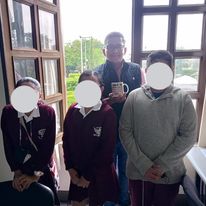 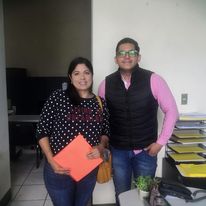 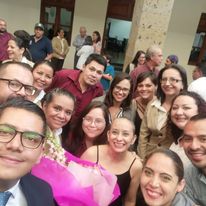 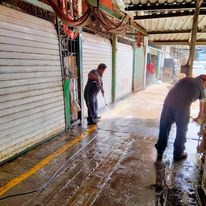 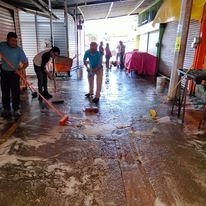 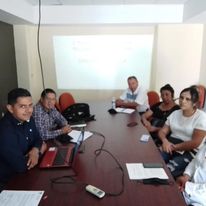 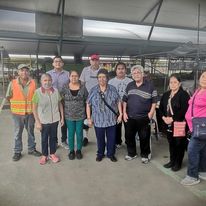 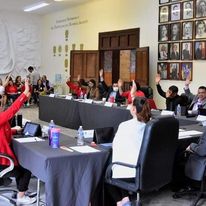 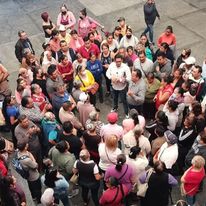 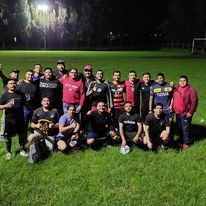 FECHATIPO DE SESIÓNLUGARHORAASISTENCIA21/Octubre/2021Ordinaria No.1Sala de cabildo.11:00 am.SI12/Noviembre/21Ordinaria No. 2Sala de cabildo.17:30 pm.SI01/Diciembre/21Ordinaria No.3Sala de cabildo.11:30 amSI28/Diciembre/21Ordinaria No.4Sala de cabildo.10:00 am.SI28/Enero/2022Ordinaria No.5Sala de cabildo2:00 pm.SI23/Febrero/2022Ordinaria No.6Sala de cabildo12:00 pm.SI03/Marzo/2022Ordinaria No.7Sala de cabildo12:00 pm.SI22/Marzo/2022Ordinaria No.8Sala de cabildo9:00 am.SI08/Abril/2022Ordinaria No.9Sala de Cabildo.11:00 am.SI 28/Abril/2022Ordinaria No.10Sala de Cabildo.12:00 pm.SI11/Mayo/2022Ordinaria No.11Sala de Cabildo.12:00 pm.SI20/Mayo/2022Ordinaria No.12Sala de Cabildo.10:00 am.SI03/Junio/2022Ordinaria No.13Sala de Cabildo.2:00 pmSI28/Junio/2022Ordinaria No.14Sala de Cabildo.10:00 amSI30/Junio/2022Ordinaria No.15Sala de Cabildo.2:00 pm.SI12/Julio/2022Ordinaria No.16Sala de Cabildo.1:00 pm.SI 27/Julio/2022Ordinaria No.17Sala de Cabildo.10:00 am.SI05/Agosto/2022Ordinaria No. 18Sala de Cabildo.10:00 am.SI26/Agosto/2022Ordinaria No. 19Sala de Cabildo.5:00 pmSIFECHATIPO DE SESIÓNLUGARHORAASISTENCIA01/Octubre/2021Extraordinaria No.1Sala de cabildo10:30 am.SI05/Octubre/2021ExtraordinariaNo. 2Sala de cabildo11:30 am. SI21/Octubre/2021ExtraordinariaNo. 3Sala de cabildo18:30 pm.SI29/Octubre/2021ExtraordinariaNo. 4Sala de cabildo17:30 pm.SI01/Noviembre/21ExtraordinariaNo. 5Sala de cabildo13:00 pm.SI09/Noviembre/21ExtraordinariaNo. 6Sala de Cabildo11:00 am.SI09/Noviembre/21Extraordinaria No. 7Sala de CabildoTermino de S.E No. 7SI19/Noviembre/21Extraordinaria No. 8Sala de Cabildo09:00 am.SI28/Diciembre/21ExtraordinariaNo. 9 Sala de CabildoTermino de S.OSI14/Enero/2022Extraordinaria No.10Videoconferencia12:30 pm.SI04/Febrero/2022Extraordinaria
No.11Sala de cabildo5:00 pm.SI24/Febrero/2022Extraordinaria
No.12Sala de cabildo8:30 pm.SI11/Marzo/2022Extrordinaria
No.13Sala de cabildo2:00 pm.SI22/Marzo/2022Extraordinaria
No.14Sala de cabildoAl termino de la sesión ordinaria No.8SI29/Marzo/2022Extraordinaria No.15Sala de Cabildo11:00 am.SI08/Abril/2022Extraordinaria No.16Sala de Cabildo.Al término de la sesion ordinaria No.9SI26/Abril/2022Extraordinaria No.17Sala de Cabildo.10:00 am.SI02/Mayo/2022Extraordinaria No.18Sala de Cabildo.1:30 pm.SI19/Mayo/2022Extraordinaria No.19Sala de Cabildo.10:00 am.SI13/Junio/2022Extraordinaria No.20Sala de Cabildo.9:00 am.SI27/Junio/2022Extraordinaria No.21Sala de Cabildo.12:00 pm.SI28/Junio/2022Extraordinaria No.22Sala de Cabildo.Al termino de la sesión Ordinaria No.14SI20/Julio/2022Extraordinaria No. 23Sala de Cabildo.2:00 pm SI10/Agosto/2022Extraordinaria No. 24Sala de Cabildo.10:00 amNO 
Enfermedad.12/Agosto/2022Extraordinaria No. 25Sala de Cabildo.10:00 amSI12/Agosto/2022Extraordinaria No. 26Sala de Cabildo.Al termino de la Sesión Extraordinaria No. 25SI29/Agosto/2022Extraordinaria No. 27 Sala de Cabildo.1:30 pmSI29/Agosto/2022Extraordinaria No. 28Sala de Cabildo. Al termino de la Sesión Extraordinaria No . 27SI31/Agosto/2022Sesión Extraordinaria No. 29Sala de Cabildo.9:00 am SI8/Septiembre/2022Sesión 
Extraordinaria No. 30Sala de cabildo.1:00 pmSI FECHATIPO DE SESIÓNLUGARHORAASISTENCIA01/Octubre/21SolemneSala de Cabildo10:00 am.SI20/ Noviembre/21SolemneAv. Cristobal Colón18:00 pm.SI03/ Diciembre/21SolemnePatio Central Pre12:30 pm.SI08/Diciembre/21SolemnePatio Central Pre13:00 pm.SI28/Enero/2022Solemne No. 6Sala de Ayuntamiento.12:30 pm.SI15/Febrero/2022Solemne No.7Escuela de Música Rubén Fuentes.9:00 am.SI08/Marzo/2022Solemne No.8 Patio de Presidencia.12:00 pm.SI30/Marzo/2022Solemne No.9 Patio de Presidencia.12:00 pm.SI19/Abril/2022Solemne No.10Sala de Ayuntamiento.11:00 am.SI12/Mayo/2022Solemne No.11Centro Cultural José Rolón.6:00 pmSI19/Mayo/2022Solemne No.12Patio de Presidencia.12:00 pm.SI23/Junio/2022Solemne No.13Patio de Presidencia.12:00 pm.SI29/Junio/2022Solemne
No.14Patio de Presidencia.12:00 pm.SI04/Agosto/2022Solemne No.15Patio de Presidencia.09:00 am.SI15/Agosto/2022Solemne No.16Patio de Presidencia.10:00 amSI03/Septiembre/2022Solemne No.17Patio de Presidencia.12:00 pm.NO12/Septiembre/2022Solemne No.18Patio de Presidencia.12:00 pm.SIFECHATIPO DE SESIÓN.18 DE OCTUBRE 2021.Oficio 027/2021 Regidores.SESION ORDINARIA. 24 DE NOVIEMBRE DE 2021.Oficio 225/2021 Regidores.SESION ORDINARIA.FECHATIPO DE SESIÓN.
ESTA COMISIÓN NO SESIONÓ EN EL PERIODO ENERO 2022- MARZO 2022
ESTA COMISIÓN NO SESIONÓ EN EL PERIODO ENERO 2022- MARZO 2022FECHATIPO DE SESIÓN.17/Junio/2022

Oficio No.676/20223° Sesión Ordinaria.FECHATIPO DE SESIÓN.
ESTA COMISIÓN NO SESIONÓ EN EL PERIODO JULIO 2022- SEPTIEMBRE 2022
ESTA COMISIÓN NO SESIONÓ EN EL PERIODO JULIO 2022- SEPTIEMBRE 2022FECHATIPO DE SESIÓN.26 DE OCTUBRE 2021.Oficio 082/2021 Regidores.ORDINARIA23 DE NOVIEMBRE 2021.Oficio 217/2021 Regidores.ORDINARIA20 DE DICIEMBRE 2021.Oficio 328/2021 Regidores.ORDINARIAFECHATIPO DE SESIÓN.
ESTA COMISIÓN NO SESIONÓ EN EL PERIODO ENERO 2022- MARZO 2022
ESTA COMISIÓN NO SESIONÓ EN EL PERIODO ENERO 2022- MARZO 2022FECHATIPO DE SESIÓN.25/Abril/2022
4° Sesion Ordinaria.FECHATIPO DE SESIÓN.29/Septiembre/2022
Oficio No. 1203/2022Quinta Sesión Ordinaria.Declaracíon del Día del Apicultor. FECHATIPO DE SESIÓN19 DE OCTUBRE 2021.Oficio 036/2021 Regidores.ORDINARIA05 DE NOVIEMBRE 2021.Oficio 117/2021 Regidores.ORDINARIA27 DE DICIEMBRE 2921Oficio 359/2021 Regidores.ORDINARIA18 DE NOVIEMBRE 2021.Oficio 202/2021 Regidores.EXTRAORDINARIAFECHATIPO DE SESIÓN03 DE FEBRERO 2022Oficio 097/2022 Regidores.CONTINUACIÓN DE SESION01 DE MARZO 2022Oficio 179/2022 Regidores.17 DE MARZO 2022Oficio 234/2022 Regidores. ORDINARIA.CONTINUACION SESION.CONTINUACION SESION.FECHATIPO DE SESIÓNESTA COMISIÓN, NO SESIONÓ EN EL TRIMESTRE ABRIL/JUNIO 2022ESTA COMISIÓN, NO SESIONÓ EN EL TRIMESTRE ABRIL/JUNIO 2022FECHATIPO DE SESIÓN13/Julio/2022
Oficio No. 815/2022
4° Sesión Ordinaria.
Continuación de los trabajos del reglamento del Consejo Municipal de la Juventud.19/Julio/2022
Oficio No. 840/2022Continuación de la 04 Sesión Ordinaria.
Continuación de los trabajos del reglamento del Consejo Municipal de la Juventud.01/Septiembre/2022
Oficio No.1069/20225° Sesión Ordinaria.
Convocatoria Pública para el Consejo de Juventudes.FECHATIPO DE SESIÓN18 DE OCTUBRE 2021Oficio 023/2021 Regidores.
ORDINARIA02 DE DICIEMBRE 2021Oficio 267/2021 Regidores.
ORDINARIAFECHATIPO DE SESIÓN.25/ Enero / 2022 SESION ORDINARIAFECHATIPO DE SESIÓN.
12/Mayo/2022
Oficio No.500/2022
Sesión Ordinaria No.407/Junio/2022
Oficio No.635/2022Sesión Ordinaria No.5 FECHATIPO DE SESIÓN.
12/Julio/2022
Oficio No. 808/2022
5° Sesión Ordinaria.
Revisión y aprobación de la solicitud en la colocación de estacionometros en el Mercado Constitución.
04/Agosto/2022
Oficio No. 880/2022Continuación 5° Sesión Ordinaria.
Revisión y aprobación de la solicitud en la colocación de estacionometros en el Mercado Constitución.09/Septiembre/2022Oficio No. 1115/2022
Terminación de 5° Sesión Ordinaria.FECHATIPO DE SESIÓN. 26/Julio/2022Oficio No. 884/2022


3º Sesiòn Ordinaria.
Comision de Agua Potable.
Revisiòn del convenio de aportaciòn de obras, planta de aguas residuales No.305/Agosto/2022
Oficio No. 938/202213° Sesión Ordinaria.
Comisión de Hacienda.
Proyecto de Tablas Catastrales para la Ley de Ingresos 2023.05/Agosto/2022
Oficio No. 938/202214° Sesión Ordinaria.
Comisión de Hacienda.
Proyecto Ley de Ingresos 2023.16/Agosto/2022
Oficio No. 1011/20227° Sesión Ordinaria.
Comisión de Educación.
Cambio del nombre de “Plaza Las Fuentes” a “Rubén Fuentes Gasson”.17/Agosto/2022
Oficio No. 1003/202215° Sesión Ordinaria.
Comisión de Hacienda.Adesión de artículo SAPAZA para la Ley de Ingresos 2023.PRESIDENTE.VOCALES.
C. JESÚS RAMÍREZ SÁNCHEZ.C. ERNESTO SÁNCHEZ SÁNCHEZ.
C. RAÚL CHÁVEZ GARCÍA.FECHATIPO DE SESIÓN19/Octubre/2021ORDINARIA.24/Noviembre/2021ORDINARIA.29/Diciembre/2021ORDINARIA.FECHATIPO DE SESIÓN24/Enero/2022ORDINARIA.31/Enero/2022CONTINUACION ORDINARIA
24/Enero/202228/Febrero/2022ORDINARIA.
31/Marzo/2022ORDINARIAFECHATIPO DE SESIÓN21/Abril/2022Ordinaria. Tema: Platica con líderes de los bazares del municipio.06/Mayo/2022Ordinaria.Tema: Reglamentos de Mercados y Tianguis. 31/Mayo/2022Ordinaria.
Tema:Reglamentos de Mercados y Tianguis.13/Junio/2022Continuación Ordinaria.Tema:Reglamentos de Mercados y Tianguis.15/Junio/2022Continuación Ordinaria.
Tema:Reglamentos de Mercados y Tianguis.FECHATIPO DE SESIÓN	28	/Julio/2022Ordinaria.Reglamento de Mercados Y Tianguis.31/Agosto/2022
Ordinaria.
Reglamento de Bazares de Ciudad Guzmán.PRESIDENTE VOCALESC. JESÚS RAMÍREZ SÁNCHEZ.C. ERNESTO SÁNCHEZ SÁNCHEZ.C. FRANCISCO IGNACIO CARRILLO GÓMEZ.FECHATIPO DE SESIÓN19/Octubre/2021Sesión Ordinaria de la Comisión Edilicia de Calles, Alumbrado Público y Cementerios.24/Noviembre/2021Sesión Ordinaria de la Comisión Edilicia de Calles, Alumbrado Público y Cementerios.FECHATIPO DE SESIÓN26/Enero/2022Sesión Ordinaria de la Comisión Edilicia de Calles, Alumbrado Público y Cementerios.28/Febrero/2022Sesión Ordinaria de la Comisión Edilicia de Calles, Alumbrado Público y Cementerios.31/Marzo/2022Sesión Ordinaria de la Comisión Edilicia de Calles, Alumbrado Público y Cementerios.FECHATIPO DE SESIÓN21/Abril/2022Ordinaria. Invitación directora de educación municipal para validación de nombres para agregarse a la base de datos de nomenclatura del municipio.31/Mayo/2022Ordinaria.Continuación de los trabajos de banco nomenclatura.14/Junio/2022Ordinaria.Continuación de los trabajos de banco nomenclatura.15/Junio/2022 Ordinaria de Educación No.7.  Esta comisión de calles participó como coadyuvante.23/Junio/2022Extraordinaria.Dictamen de adhesión de nuevos nombres al banco de nomenclatura del municipio.FECHATIPO DE SESIÓN28/Julio/2022Ordinaria.
31/Agosto/2022
Ordinaria.
FECHAASUNTOLUGAR11/Enero/2022Reunión informativa con locatarios del tianguis municipal sobre los resultados del tianguis navideño. Administración del Tianguis Municipal Bento Juárez.17/Enero/2022Reunión con administradores del Tianguis y Mercado Paulino Navarro sobre la reglamentación vigente para estos rubros. Sala de Juntas Maria Elena Larios.23/Enero/2022Visita al Bazar Constituyentes y Bazar la Pulga para recabar información para la creación de un reglamento.Bazar la Pulga en el Recinto Ferial.26/Enero/2022Reunión de Comisión para ver temas importantes referentes al tema de panteones, nomenclatura y alumbrado público.Sala de Juntas Maria Elena Larios.27/Enero/2022Reunión de Comisión para el tema de los reglamentos del Tianguis Y Mercados municipales.Sala de Juntas Maria Elena Larios.31/Enero/2022Continuacion de los trabajos en comisión para los reglamentos del mercados y tianguis.Sala de Juntas Maria Elena Larios.17/Febrero/2022Reunión con la mesa directiva del mercado paulino navarro para comenzar los trabajos de actualización del reglamento. Sala de Juntas Maria Elena Larios.28/Febrero/2022Sesion de Comisión de mercados y centrales de abastos donde se muestra el avance de las dos propuestas de reglamentos para el tianguis y mercado municipal.Sala de Juntas Maria Elena Larios.28/Febrero/2022Sesión de comisión de Calles, Alumbrado Público y Cementerios tratamos puntos importantes los cuales abonan para la creación del PROGRAMA DE NOMENCLATURA.Sala de Juntas Maria Elena Larios02/Marzo/22Visita al tianguis municipal para invitarlos a las mesas de trabajo donde se socializó el tema del reglamento. Tianguis Municipal Benito Juárez. 04/Marzo/2022Primer reunión con comerciantes del Tianguis Municipal Benito Juárez para comenzar a trabajar en las mejoras del reglamento. Salón de Eventos Maria Isabel.11/Marzo/2022Segunda reunión con comerciantes del Tianguis Municipal Benito Juárez para comenzar a trabajar en las mejoras del reglamentoSalón de Eventos Maria Isabel.18/Marzo/2022Tercera reunión con comerciantes del Tianguis Municipal Benito Juárez para comenzar a trabajar en las mejoras del reglamentoSalón de Eventos Maria Isabel.26/Marzo/2022Capacitación Canaco CANACO 31/Marzo/2022Sesión de comisión de mercados y tianguis donde se presentan las dos propuestas de reglamentos para el tianguis y mercados municipales.Sala de Juntas Maria Elena Larios.31/Marzo/2022Sesión de Comisón de calles, alumbrado público y cementerios donde se instruye a la dirección de educación verificar los nombres de calles para el banco de nomenclatura.Sala de Juntas Maria Elena Larios.26/Abril/2022Reunión con líderes de los bazares.Sala de Regidores.27/Abril/2022 Reunión temas de reglamento con locatarios del mercado paulino navarro.
Sala Audiovisual.
Centro cultural Jose Clemente Orozco.06/Mayo/2022Invitación a sesión extraordinaria. 
Programa 
Escuelas de Calidad.Sala de Presidencia.16/Mayo/2022Integración del Comité de Obra en el Tianguis Municipal. Proyecto de Iluminación.Tianguis Municipal Benito Juárez.17/Mayo/2022Integración del Comité de Obra Mercado Paulino Navarro.Remodelación de Kioskitos.Mercado Municipal Paulino Navarro.17/Mayo/2022Reunión con Locatarios del Tianguis Municipal 
Reglamentos 
Instalaciones del Tianguis Municipal.24/Mayo/2022Reunión con Locatarios del Tianguis Municipal 
Reglamentos 
Instalaciones del Tianguis Municipal.15/Junio/2022Reunión con locatarios del Bazar La Pulga.
EstelaInstalaciones del Bazar La Pulga.17/Junio/2022Invitación a la sesión de comisión de Medio Ambiente.Sala
Juan S. Vizcaíno.23/Junio/2022Reunión con los comerciantes del Tianguis Municipal.Tianguis Municipal. 29/Junio/2022Reunión con locatarios del Tianguis Municipal
Reglamentos.Tianguis Municipal 
Benito Juárez.30/Junio/2022Reunión con locatarios del Tianguis Municipal
Adición de un nuevo domo en el area de verduras.Tianguis Municipal 
Benito Juárez.01/Julio/2022Visita mensual  a los Mercados Municipales Mercado Paulino Navarro y Mercado Constitución.05/Julio/2022Visita mensual al Tianguis Municipal.Tianguis Municipal Benito Juárez.
07/Julio/2022Reunión con locatarios del Mercado Constitución.
Mercado Constitución. 08/Julio/2022Reunión con Miriam Ochoa, venta de aceite quemado. Sala de Regidores.15/Julio/2022Visita al Panteón Municipal.Panteón Municipal.20/Julio/2022Reunión Administración del Tianguis Municipal.Tianguis Municipal.29/Julio/2022Reunión con Lider de Bazar. Sala de Regidores.16/Agosto/2022 Visita al Bazar Revolución.Colonia Revolución.18/Agosto/2022Reunión Estatus del Mercado Constitución.Sala Juan S. Vizcaíno.24/Agosto/2022Reunión con Administradora de Mercado.Sala de Regidores.25/Agosto/2022Reunión MRE ZapotlánSala Juan S. Vizcaíno.29/Agosto/2022Reunión con Marmoleros.Panteón Municipal.30/Agosto/2022Segunda Reunión Mercado Constitución.Sala Juan S. Vizcaíno.14/Agosto/2022Tercera Reunión Mercado Constitución.Sala Juan S. Vizcaíno.FECHA.ASUNTO.INTERVENCIONES06 /Octubre/2021Visita al Tianguis Municipal ( Baños ) e infraesctructura.Regidor de Mercados, coordinadores generales y administracion tianguis.13/Octubre/2021 Visita al Tianguis Municipal con Presidenta y directora DIF .Presidenta y directora DIF, administrador y Regidor de Mercados.20/Octubre / 2021Invitación Consejo Municipal de Protección Civil y Bomberos.
Protección Civil.20/Octubre/2021Vista al Cementerio Municipal.Regidor de CAC, Coordinador de Cementerios.22/Octubre/2021Visita al Mercado Municipal Paulino Navarro.Regidor Mercados y Administradora del
Mercado Paulino Navarro30/Octubre/2021Invitación a final deportiva de Futbol Estadio Olímpico.Liga de Futbol Independiente y Regidor Vocal Deportes.31/Octubre/2021Visita y platica con la mesa directiva de la colonia La Providencia.Regidor CAC y Vecinos de dicha colonia.01/Noviembre/2021Reunión Presencial con personal de SICA Y SADER JALISCO.Personal de SICA, SADER JALISCO, Regidor y Coordinacion de Mercados y Tianguis.02/Noviembre/2021 Visita al Mercado Constitución y reunión con locatarios del mismo.Regidor Mercados, Regidora Sapaza y Locatarios.06/Noviembre/2021 Invitación a final deportiva de Futbol
Estadio Olímpico. Liga de Futbol Independiente y Regidor Vocal Deportes.10/Noviembre/2021Visita y platica con locatarios del Mercado Paulino Navarro.Regidor Mercados y Locatarios del Mercado y administración.13/Noviembre/2021Invitación a final deportiva de Futbol
Estadio Olímpico.Liga de Futbol Independiente y Regidor Vocal Deportes.19/Noviembre/2021Invitación a la Inauguración de la Feria de la Tostada.Coordinación General de Desarrollo Economico y Regidores PT 20/Noviembre/2021 Invitación al 111 Aniv. Revolución Méxicana. L.E.P Blanca Isis Cano Ceja, Regidores PT.25/Noviembre/2021 Invitación a la Comunidad Escolar Sordos en Parque Ecológico Las Peñas.L.E.P Blanca Isis Cano Ceja, Regidor 29/Noviembre/2021 Reunión Extraordinaria con los Locatarios del Mercado Paulino Navarro en las instalaciones del mismo. Regidor de Mercados, Administradora del Mercado y Locatarios del mismo.06/Diciembre/2021 Invitación al análisis del presupuesto de egresos 2022.  Comisión de Hacienda y regidores en su totalidad.08/Diciembre/2021 Invitación ordinaria al análisis del presupuesto de egresos 2022 .Comisión de Hacienda y Regidores en su totalidad.09/Diciembre/2021Invitación ordinaria  al análisis del presupuesto de egresos 2022 .Comisión de Hacienda y Regidores en su totalidad.16/Diciembre/2021Reunión de cobro del pago de la tarifa por el concepto de derecho de piso del mercado constitución y temas diversos. Ingresos municipal, Reglamentos, Secretaria General, Asesores Juridicos, Regidor Mercados.23/Diciembre/2021 Invitación extraordinaria al análisis del presupuesto de egresos 2022 .Comisión de Hacienda, Regidores en su totalidad, CANACO, Comité de Feria.05/Enero/2022Reunión para ver situacion de cobros en el mercado constitución.Sala de Juntas Maria Elena Larios.25/Enero/2022Reunión del Consejo Municipal de Desarrollo Rural Auditorio Consuelito Velazquez.31/Enero/2022Acto Cívico del aniversario del acta constitutiva de la federación mexicana.Plaza del Jardin 
5 de Mayo.02/Febrero/2022Homenaje del Natalicio de Gonzalez de Hermosillo.
Casa de la cultura.05/Febrero/2022Acto civico de la promulgacion de 1857 y 1917 Plaza del Jardín 
5 de Mayo.15/Febrero/2022Homenaje de Aniversario de Rubén Fuentes Gasson.Escuela de Música
Ruben Fuentes.24/Febrero/2022Aniversario del día de la Bandera de México.Plaza del Jardín 
5 de Mayo.24/Febrero/2022Aniversario del día de la Bandera de México.Delegacion del Fresnito.24/Febrero/2022Aniversario del día de la Bandera de México.Delegación
de 
Atequizayán.24/Febrero/2022Consejo Municipal de Protección Civil Centro para las Artes José Rolón.09/Marzo/2022Homenaje de Aniversario del natalicio de Guillermo Jiménez.Plazoleta
 Guillermo Jiménez18/Marzo/2022Aniversario de la Expropiación Petrolera.Plaza del Jardín
5 de Mayo.21/Marzo/2022Aniversario del Natalicio de Benito Juárez,Plaza del Jardín
5 de Mayo.29/ Marzo/2022Consejo Municipal de Desarrollo RuralSala de reuniones
Juan S. Vizcaíno.06/Abril/2022Invitación a Sesión Extraordinaria de Hacienda Sala de Estacionometros.10/Abril/2022Inauguración del tradicional ramos 2022. Tianguis Municipal Benito Juarez.26/Abril/2022Ayuntamiento Infantil 2022Sala de Cabildo.27/Abril/2022Expo Agrícola 2022Recinto Ferial.28/Abril/2022Evento PapaloteandoColonia Tzapotlan.28/Abril/2022 Sesion del Consejo Municipal de Desarrollo Agropecuario.Sal de Encuentro de Negocios.
Recinto Ferial.29/Abril/2022Evento de Lucha LibreColonia Constituyentes.05/Mayo/2022Aniversario de la Batalla de Puebla.Jardín Principal.
Explanada Benito Juarez.06/Mayo/2022Friday Night Run.
Carrera Nocturna.Principales calles de la ciudad.08/Mayo/2022Natalicio de Miguel Hidalgo Y CostillaJardín
Miguel Hidalgo.10/Mayo/2022Misa Día de las MadresPanteón Municipal.12/Mayo/2022Homenaje Vicente Preciado Zacarías.Casa del Arte
Vicente Preciado.20/Mayo/2022Homenaje Francisco Arias y Cárdenas.Auditorio
Consuelito Velázquez.23/Mayo/2022Feria del Libro Jardín Principal.24/Mayo/2022Reunión Mesa de Gobernanza para el Plan de Desarrollo Municipal 2021-2024.Escuela Ruben Fuentes.14/Junio/2022Consejo Municipal de Movilidad.Sala Juan S. Vizcaíno.16/Junio/2022Aniversario de la Creación del Estado de Jalisco.Jardín Principal.22/Junio/2022Aniversario de Jose Rolón.Centro para la Cultura y las Artes.23/Junio/2022Taller Rompe el Ciclo.
Violencia Laboral.Escuela Rubén Fuentes.24/Junio/2022Taller Rompe el Ciclo.
Violencia Laboral.Escuela Rubén Fuentes.28/Junio/2022Entrevista Raúl Aguilar 
95.1 FM Estación de Radio 95.1 FM
Zer Informativo Guzmán.07/Julio/2022Inauguración de la Casa Funeral La Guadalupana.Lázaro Cárdenas del Río No.8008/Julio/2022Homenaje de Aniversario Mauro Alfredo Cisneros.Casa de la Cultura.
Auditorio Consuelito Velázquez.08/Julio/2022Aniversario de la aprobación de la Constitución Política del Estado de Jalisco 1917.Patio de Presidencia Municipal. 09/Julio/2022Homenaje de Aniversario Antonio González Ochoa.Casa de la Cultura.
Auditorio Consuelito Velázquez.12/Julio/2022Reconocimiento a la Labor Magisterial en el marco del programa Uniformes y Calzado Escolar 2022.Patio de Presidencia Municipal.13/Julio/2022 Padrino de Generación de la Escuela Primaria Jose Clemente Orozco.Escuela José Clemente Orozco.14/Julio/2022Reforestemos Zapotlán. Parque Providencia.22/Julio/2022Santuario para animales del bosque.Reforestación Parque Ecológico “Las Peñas”.26/Julio/20221RA Piedra Del CEDIS SIGMA.Parque Industrial Zapotlán 2000.06/Agosto/2022Dr. Roberto Espinoza Guzmán.Unidad Deportiva “Dr. Roberto Espinoza Guzmán.”08/Agosto/2022Aniversario del Natalicio del General Emiliano Zapata Salazar. Patio de Presidencia Municipal.11/Agosto/2022Reconocimiento a Jóvenes destacados. Casa de la cultura.11/Agosto/2022 Festival Cultural de la Ciudad. Foro Luis Guzmán.19/Agosto/2022Festejos de la Fundación Híspanica de la Ciudad.Patio de Presidencia.29/Agosto/2022Homenaje a Consuelito Velázquez.Jardín Principal.03/Septiembre/2022Homenaje a Esteban Cibrián Guzmán.Casa de la Cultura.13/Septiembre/2022Aniversario de los Niños Héroes de Chapultepec. Jardín Principal.15/Septiembre/2022Grito de Independencia en las Delegaciones y Presidencia Municipal.El Fresnito.Atequizayán.Los Depositos.Presidencia Municipal16/Septiembre/2022 Ceremonia cívica y Desfile de Independencia.Plaza Las Fuentes y calles ( Reforma, Primero de Mayo, Ocampo, Ramón Corona).19/Septiembre/2022Ceremonia del Aniversario Luctuoso del Movimiento Telúrico. Monumento a La Solidaridad.19/Septiembre/2022Simulacro Nacional 2022Presidencia Municipal.21/Septiembre/2022Aniversario del Tianguis Municipal.Tianguis Municipal Benito Júarez.TIPOASUNTOIINICIATIVA DE ACUERDO ECONOMICO QUE PROPONE LA ADHESION DE DENOMINACIONES PARA VIALIDADES AL BANCO DE NOMENCLATURA DE ZAPOTLAN EL GRANDE.IINICIATIVA DE ACUERDO ECONÓMICO QUE TURNA A COMISIONES LA ELABORACIÓN DE UN PROGRAMA PARA LA DECLARACION Y ASIGNACIÓN DE NOMENCLATURA CON COLOCACIÓN DE PLACAS EN LAS CALLES DE LAS DELEGACIONES CON LA PARTICIPACIÓN DE PATROCINADORES.IINCIATIVA PARA PROROGA DE REGLAMENTOSI“INICIATIVA DE ORDENAMIENTO QUE TURNA A COMISIONES LA ABROGACION DEL REGLAMENTO DE MERCADOS Y TIANGUIS DEL MUNICIPIO DE ZAPOTLÁN EL GRANDE, JALISCO; Y CONSECUENTEMENTE LA CREACION DE DOS NUEVOS REGLAMENTOS, UNO PARA MERCADOS Y OTRO PARA EL TIANGUIS “BENITO JUAREZ.”   I“INICIATIVA DE ORDENAMIENTO QUE TURNA A COMISIONES LA CREACION DEL REGLAMENTO PARA BAZARES DEL MUNICIPIO DE ZAPOTLÁN EL GRANDE, JALISCO.” I“INICIATIVA DE ACUERDO ECONÓMICO QUE PROPONE LA APROBACIÓN PARA LA CELEBRACIÓN Y FIRMA DE CONVENIO DE COLABORACIÓN ENTRE EL AYUNTAMIENTO DE ZAPOTLÁN EL GRANDE Y LA AGENCIA DE ENERGÍA DEL ESTADO DE JALISCO (AEEJ) PARA RECIBIR APOYO Y ASESORAMIENTO TÉCNICO EN MATERIA DE AHORRO Y EFICIENCIA ENERGÉTICA EN EDIFICIOS Y SERVICIOS PÚBLICOS DE NUESTRO MUNICIPIO.”D“DICTAMEN DE LA COMISIÓN DE CALLES. ALUMNBRADO PÚBLICO Y CEMENTERIOS QUE ADHIERE LAS PROPUESTAS DE NUEVOS NOMBRES AL BANCO DE NOMENCLATURA.”I“INICIATIVA DE ACUERDO ECONÓMICO PARA QUE SE RINDAN INFORMES TÉCNICOS DETALLADOS AL C. PRESIDENTE MUNICIPAL, RESPECTO DE LA SITUACIÓN QUE GUARDA EL MERCADO CONSTITUCIÓN DEL MUNICIPIO DE ZAPOTLÁN EL GRANDE.”   I“INICIATIVA DE ACUERDO QUE SOLICITA PRÓRROGA PARA CONTINUAR CON LOS TRABAJOS DE LA CREACIÓN DEL REGLAMENTO PARA BAZARES DEL MUNICIPIO DE ZAPOTLÁN EL GRANDE, JALISCO.”I“INICIATIVA DE ACUERDO QUE AUTORIZA CELEBRAR CONVENIO DE COLABORACIÓN ENTRE EL AYUNTAMIENTO DE ZAPOTLÁN EL GRANDE Y MRE DE ZAPOTLÁN ( MANEJO DE RESIDUOS ESPECIALES ZAPOTLÁN), PARA REALIZAR ACOPIO Y TRASLADOS DE ACEITES USADOS DE ORIGEN VEGETAL CON FINES DE RECICLAJE, PROVENIENTES DE GIROS GASTRONÓMICOS DENTRO DE MERCADOS Y TIANGUIS MUNICIPAL”VISITA AL TIANGUIS MUNICIPALVISITA AL TIANGUIS MUNICIPAL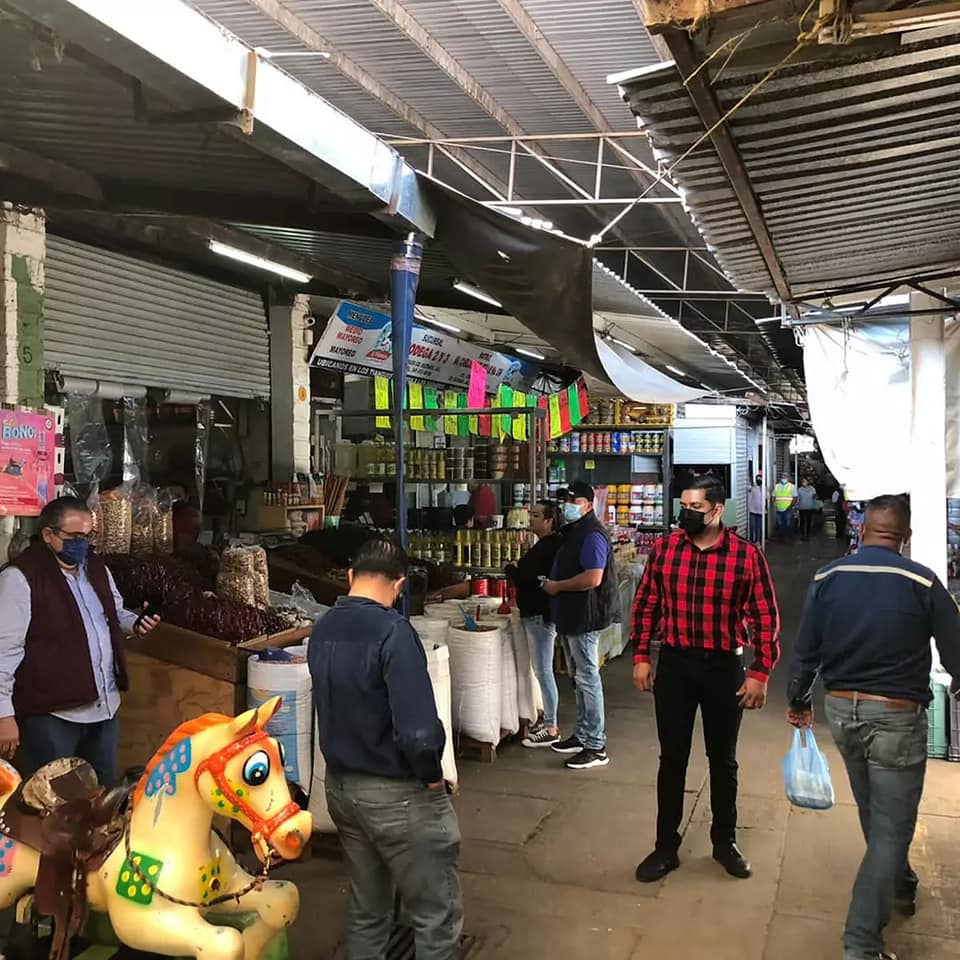 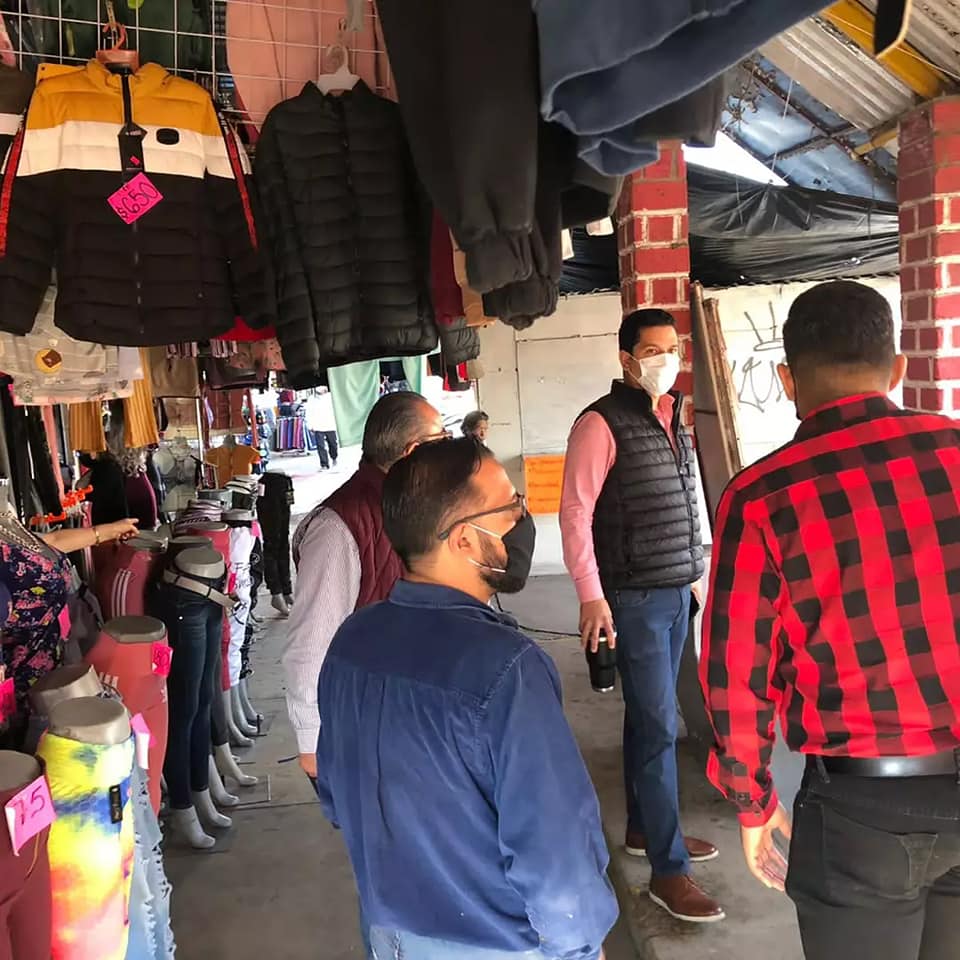 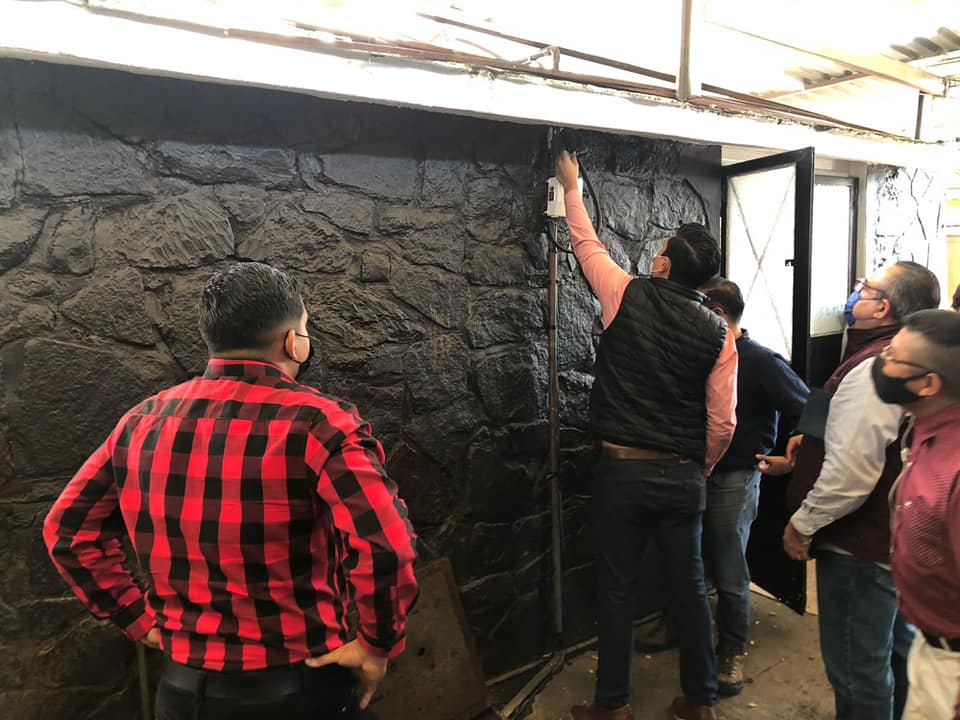 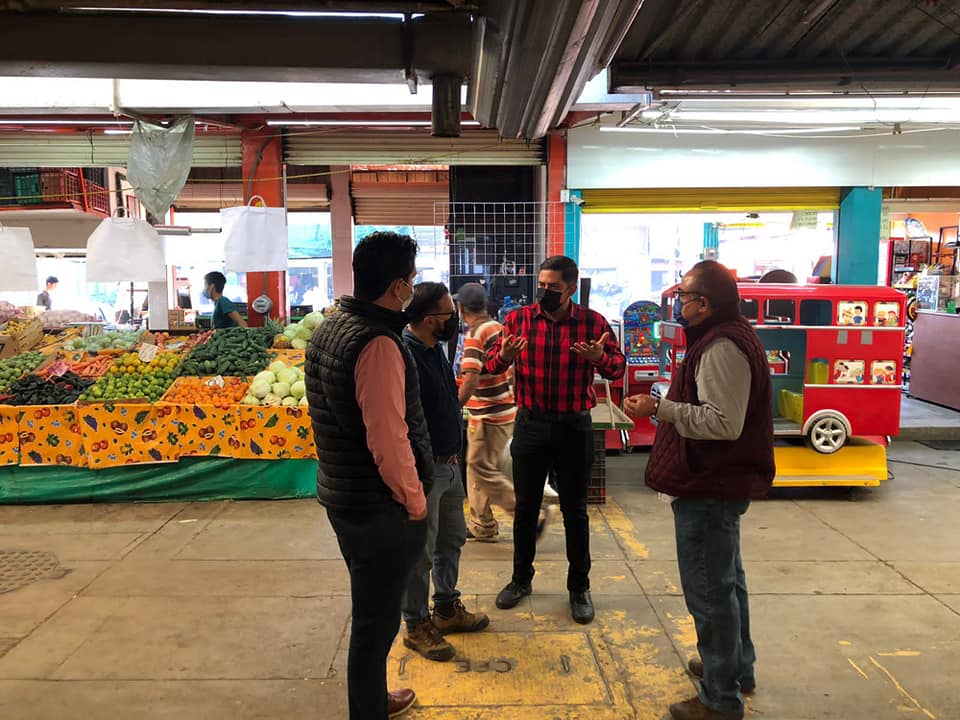 SESIONES DE COMISIONES SESIONES DE COMISIONES 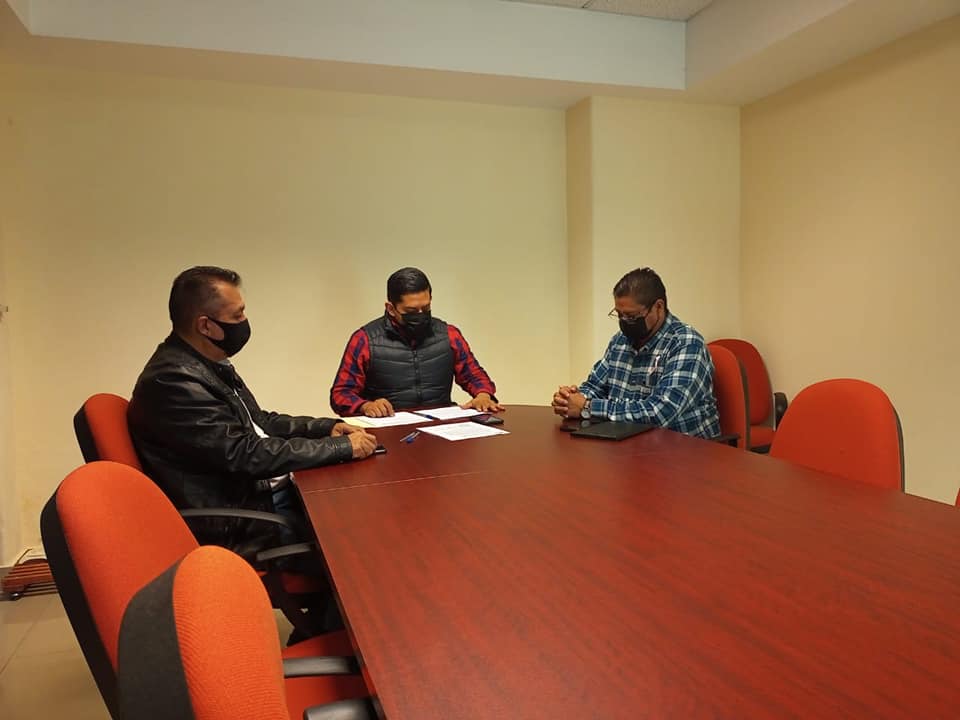 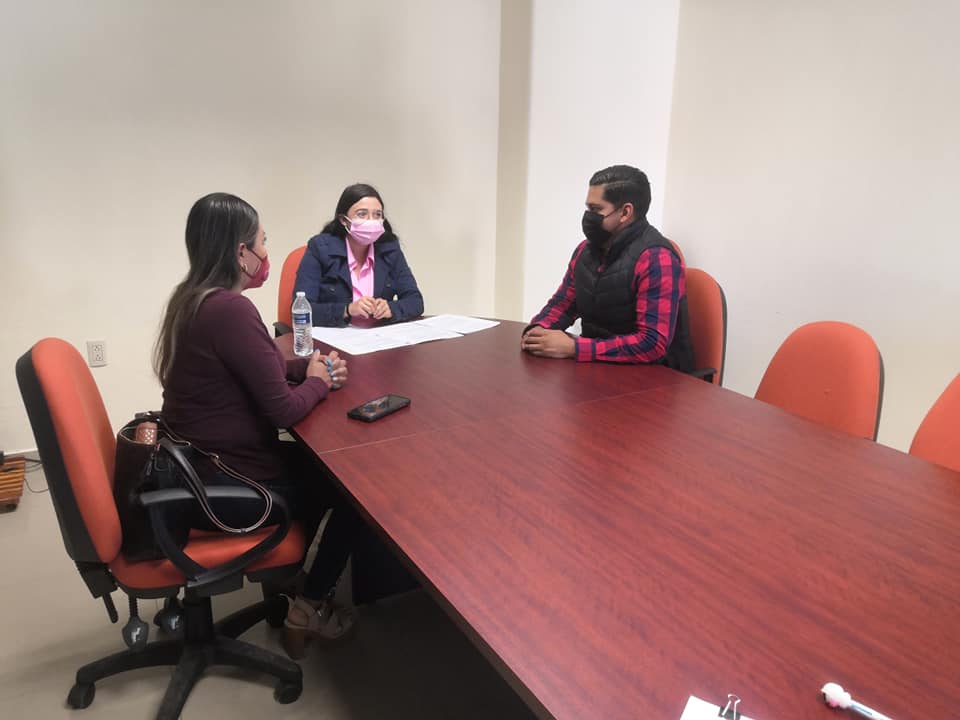 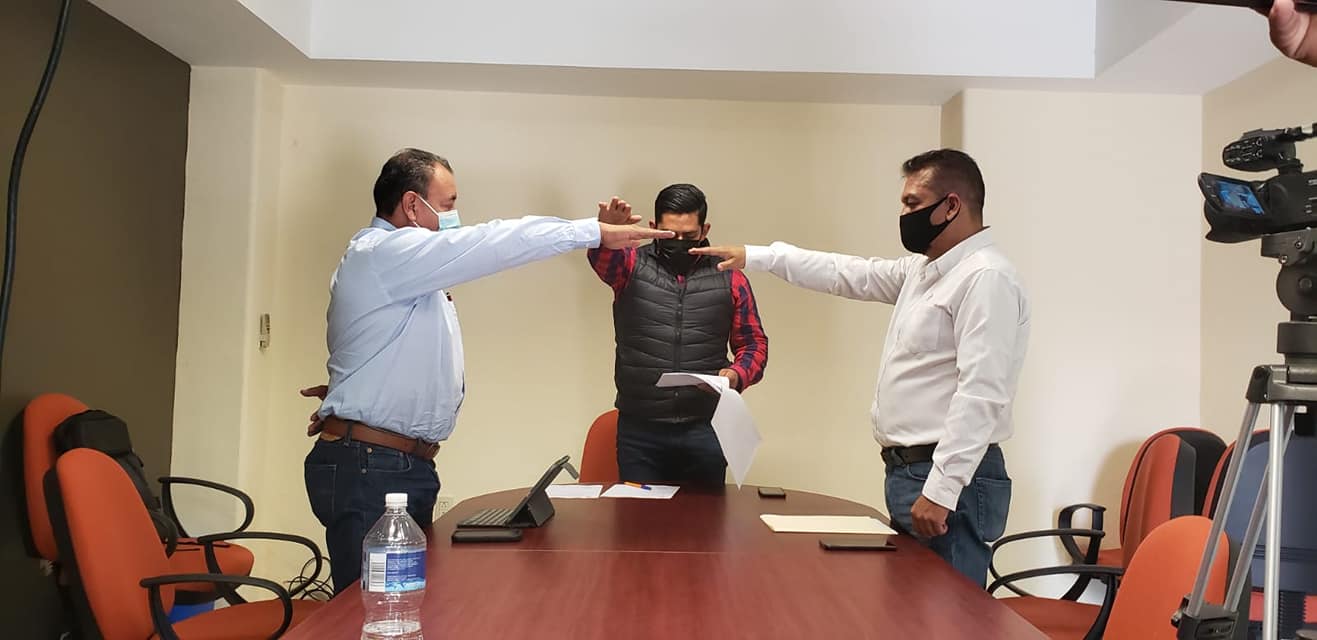 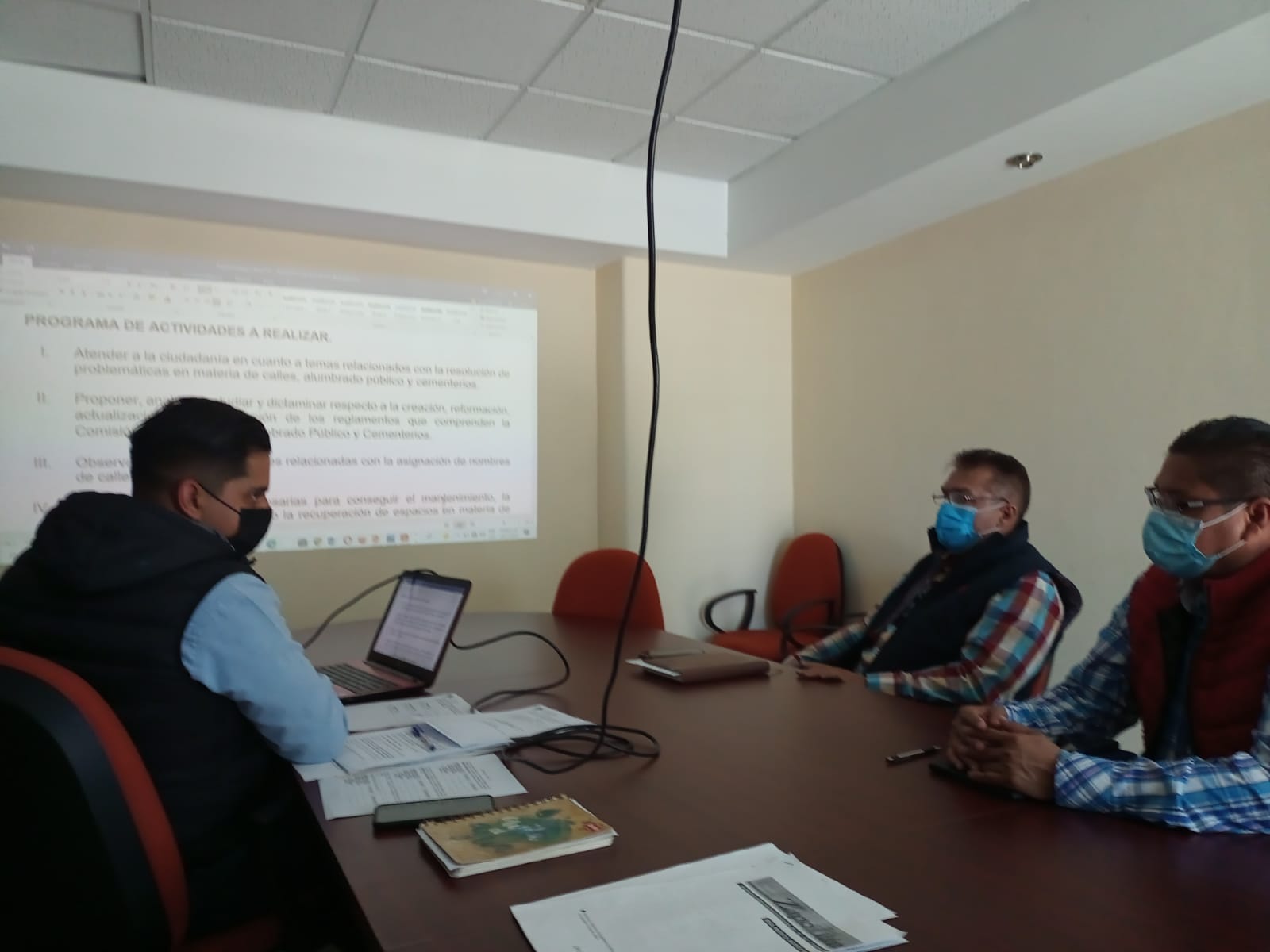 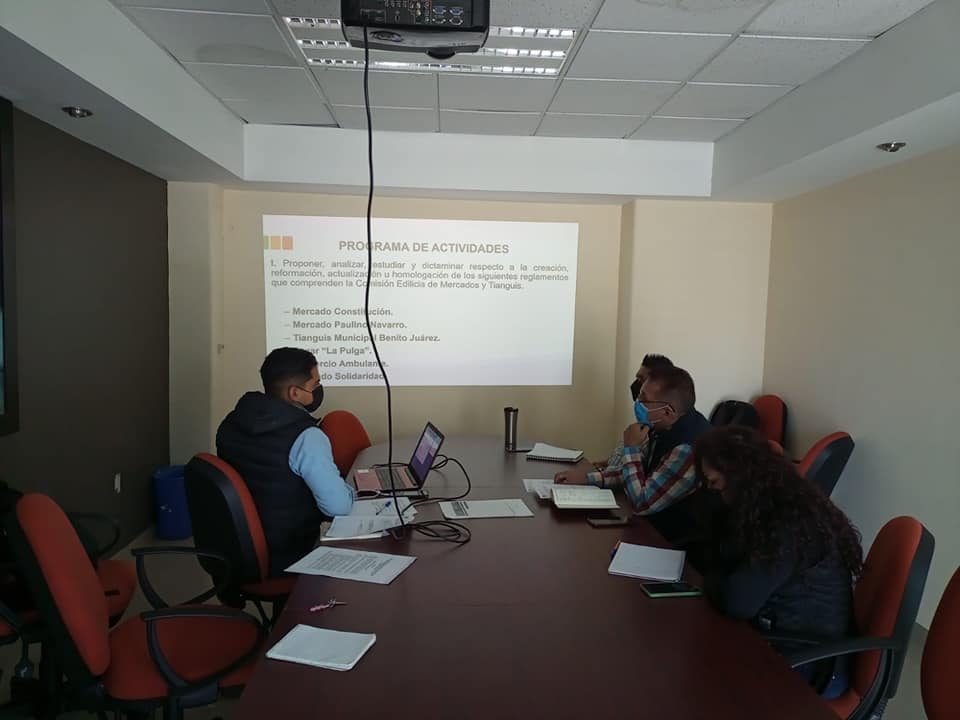 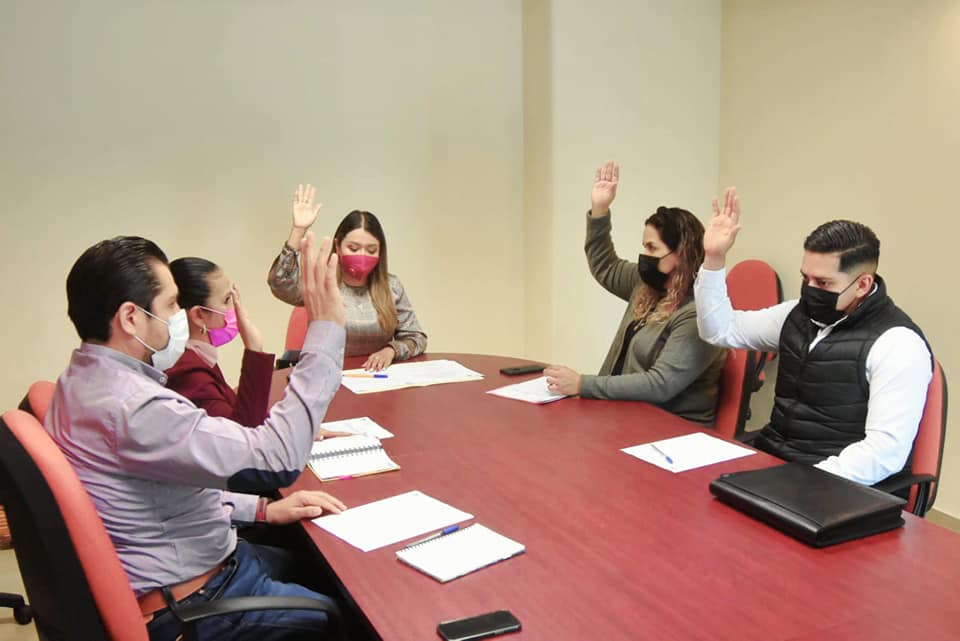 VISITA A LOS MERCADOS MUNICIPALES Y PANTEÓNMERCADO PAULINO NAVARRO Y MERCADO CONSTITUCIÓN PANTEÓN MIGUEL HIDALGOVISITA A LOS MERCADOS MUNICIPALES Y PANTEÓNMERCADO PAULINO NAVARRO Y MERCADO CONSTITUCIÓN PANTEÓN MIGUEL HIDALGO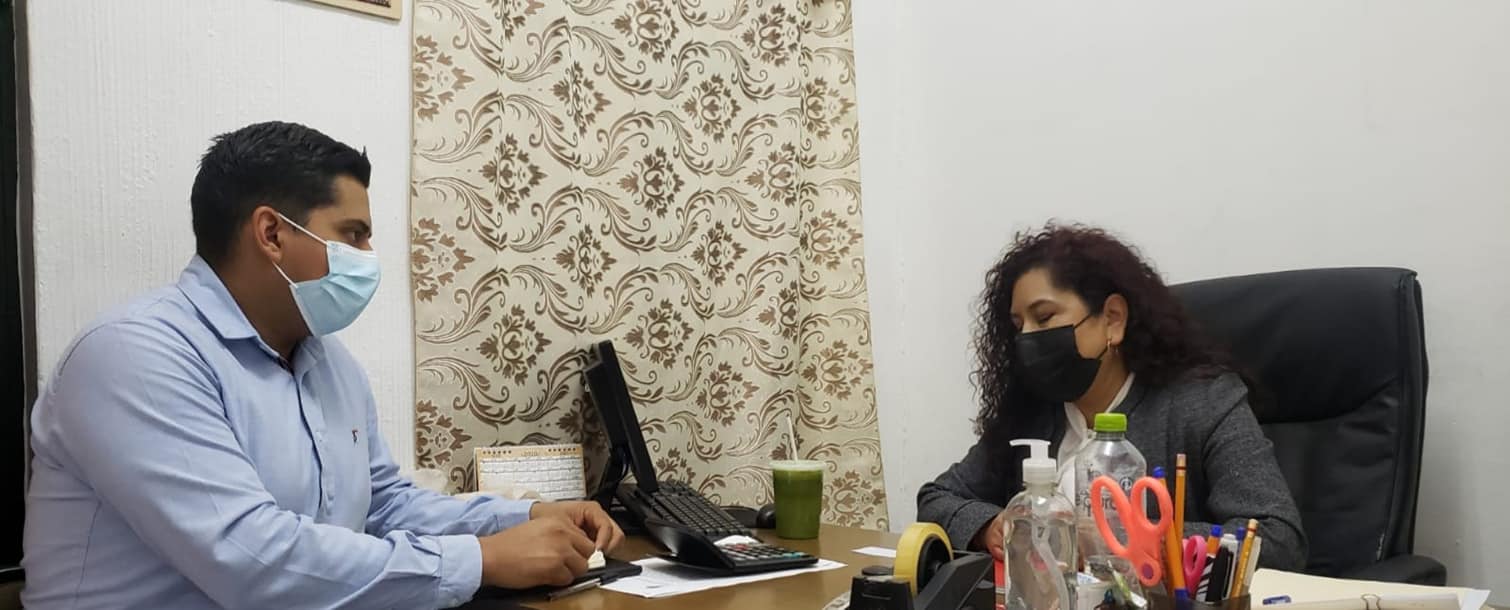 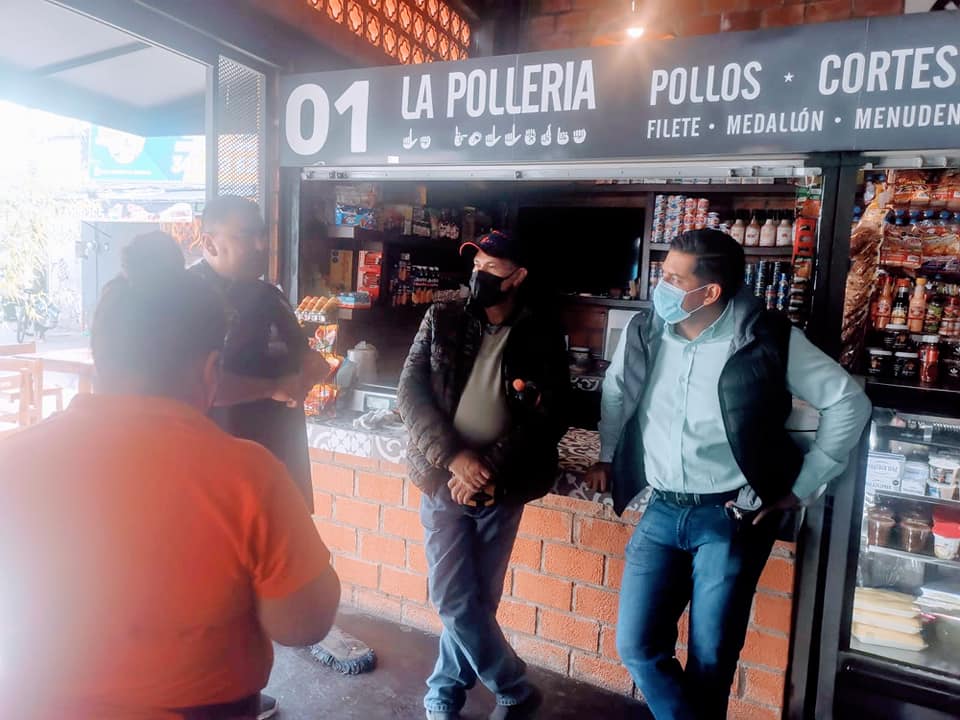 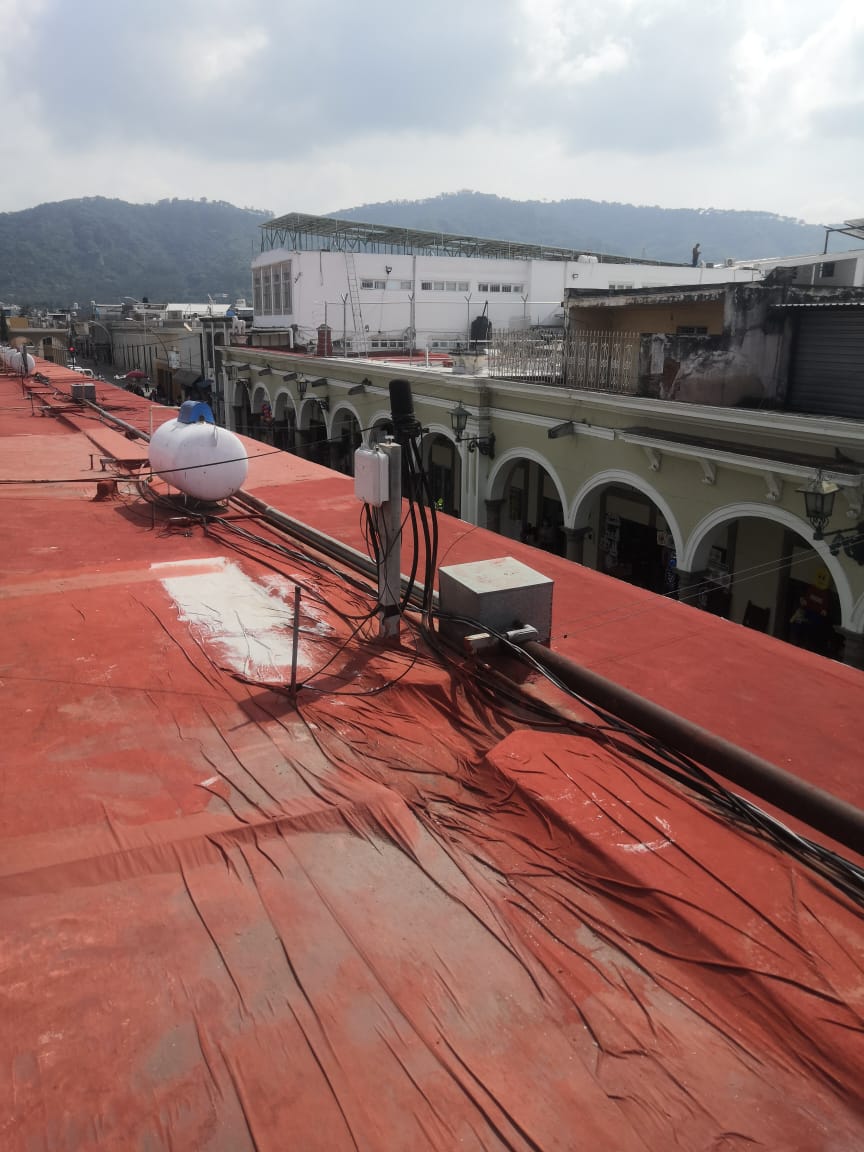 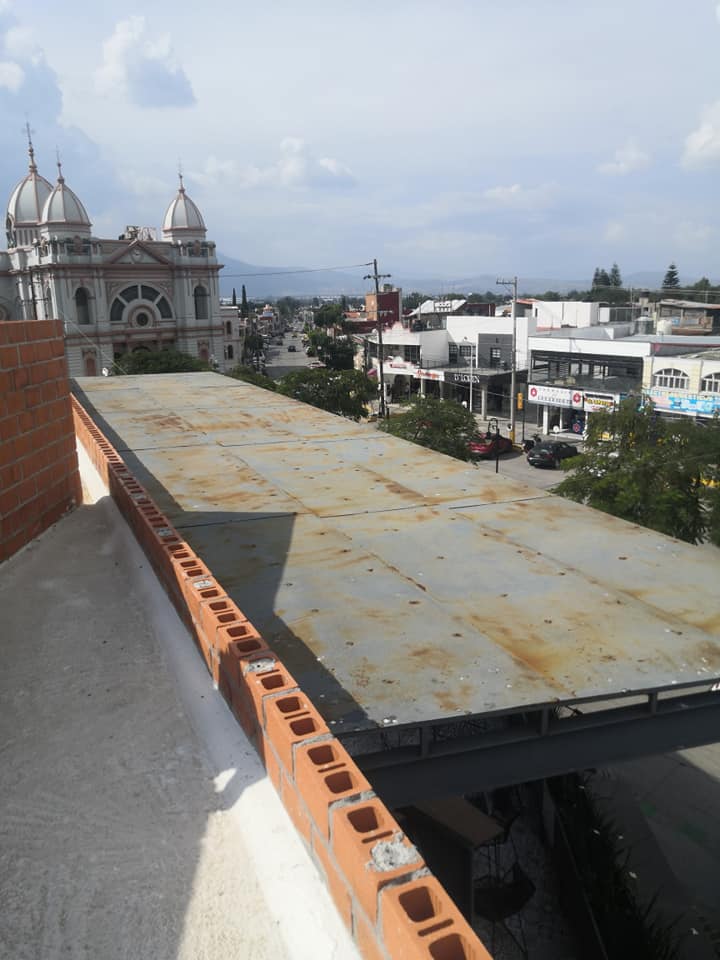 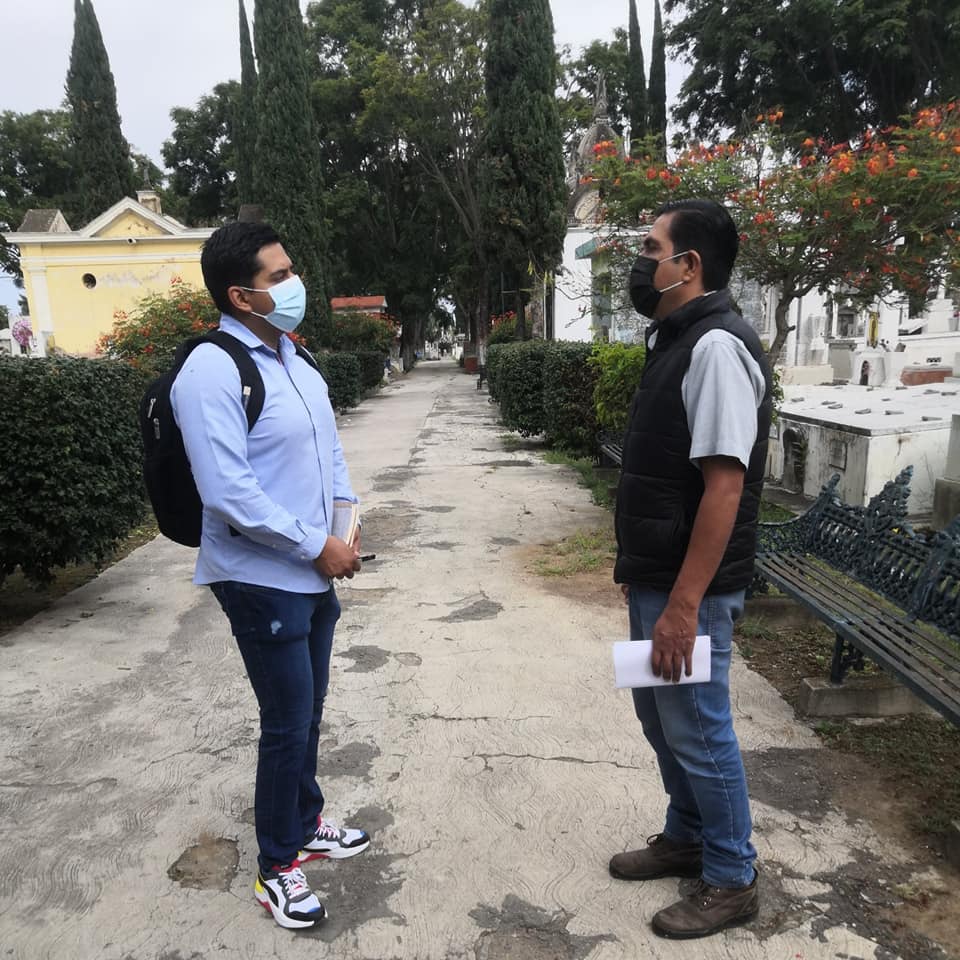 SESIONES DE AYUNTAMIENTO,  REUNIONES VECINALES Y DEPORTIVAS.SESIONES DE AYUNTAMIENTO,  REUNIONES VECINALES Y DEPORTIVAS.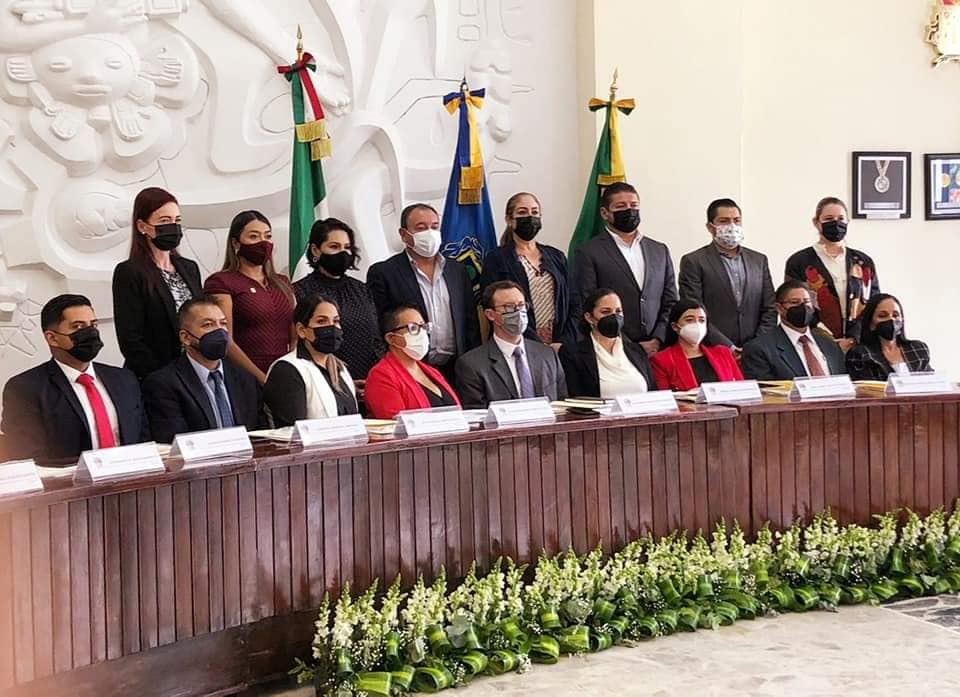 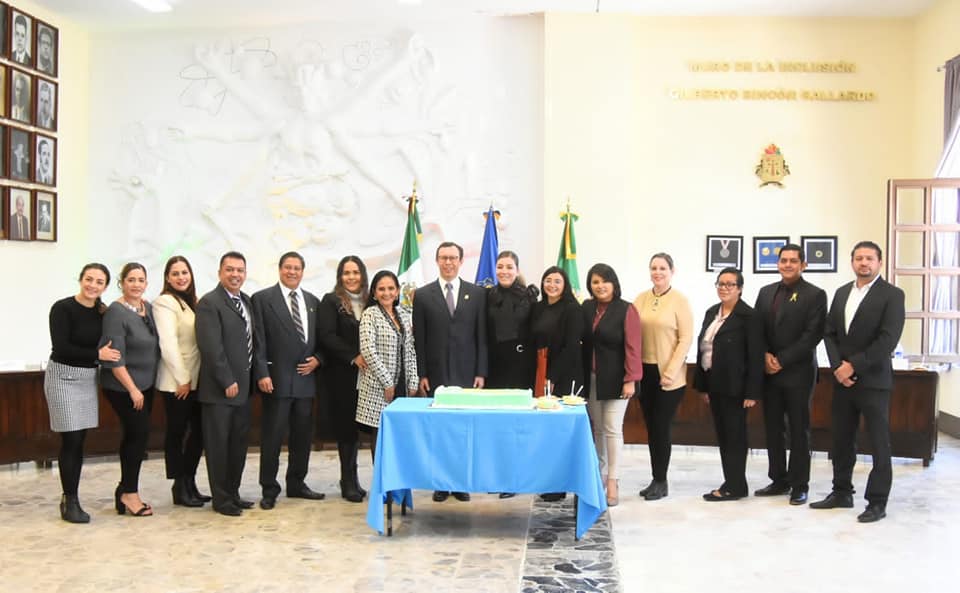 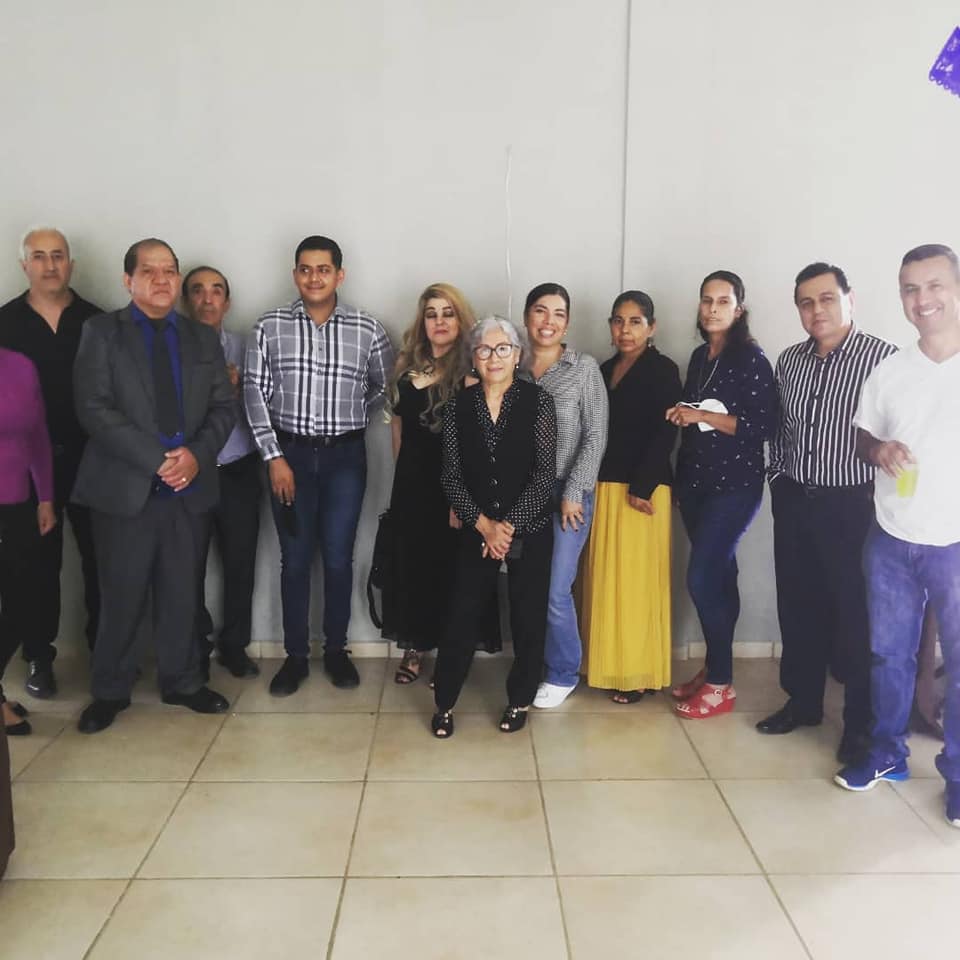 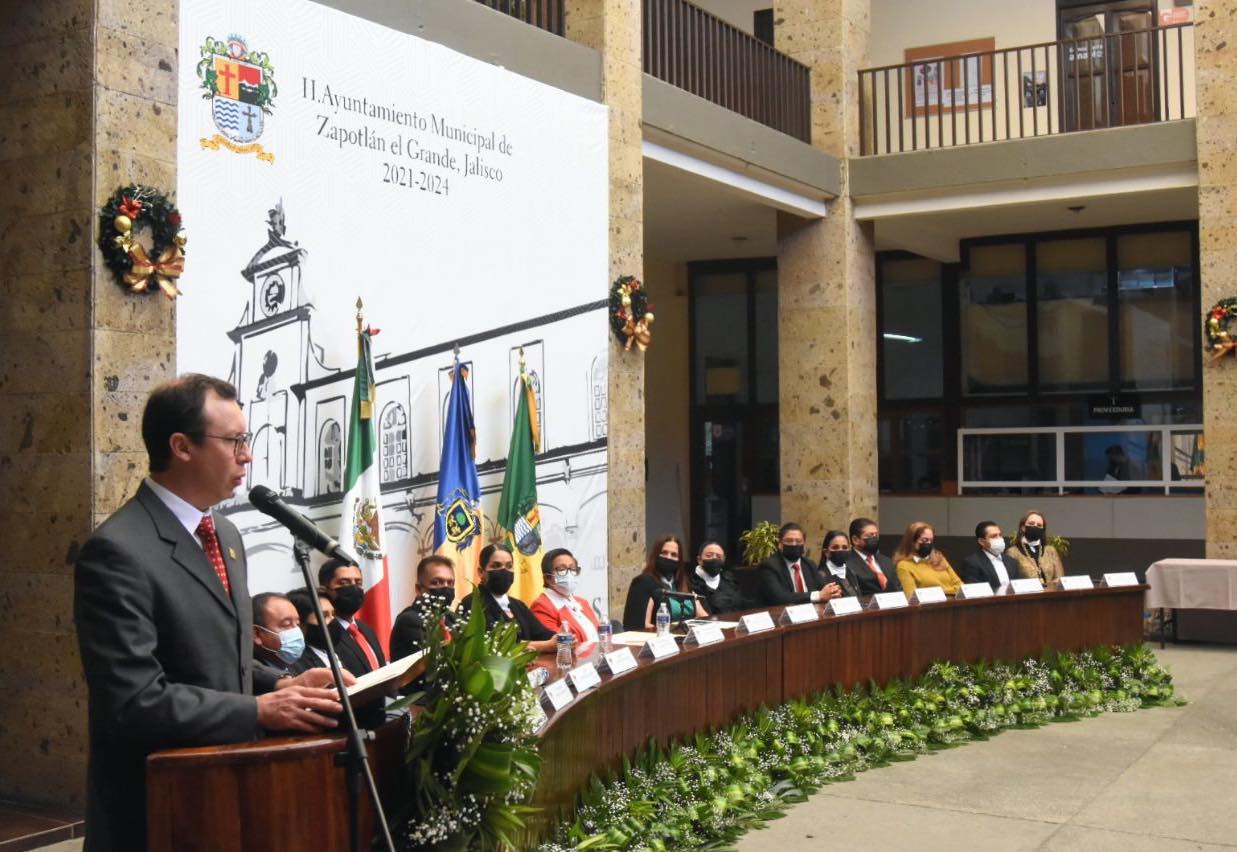 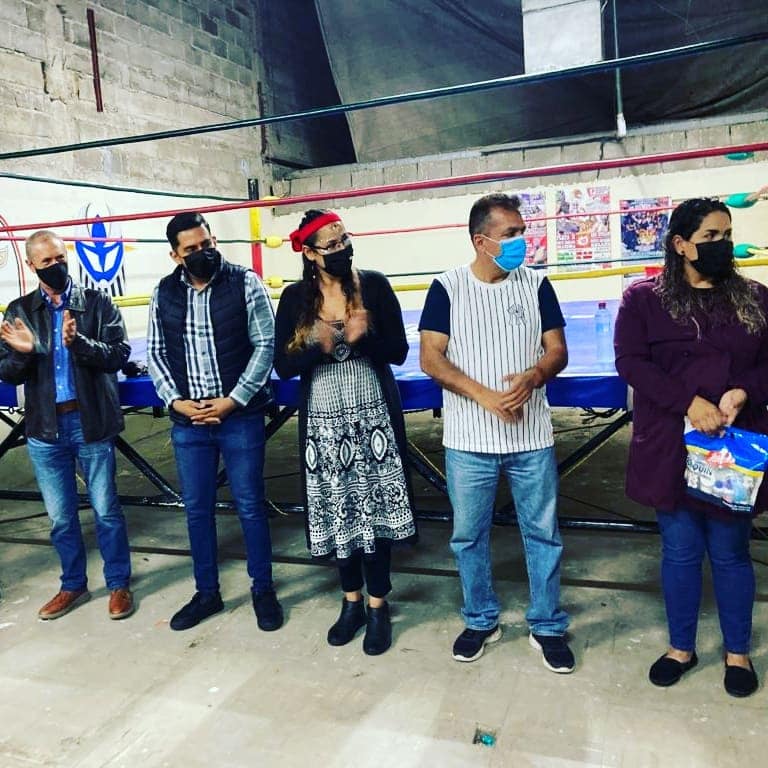 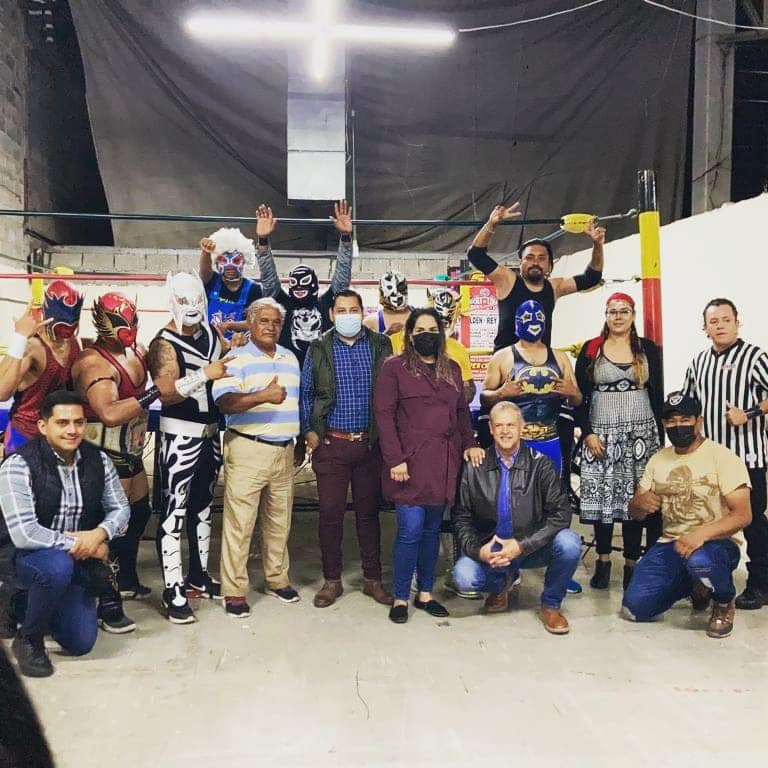 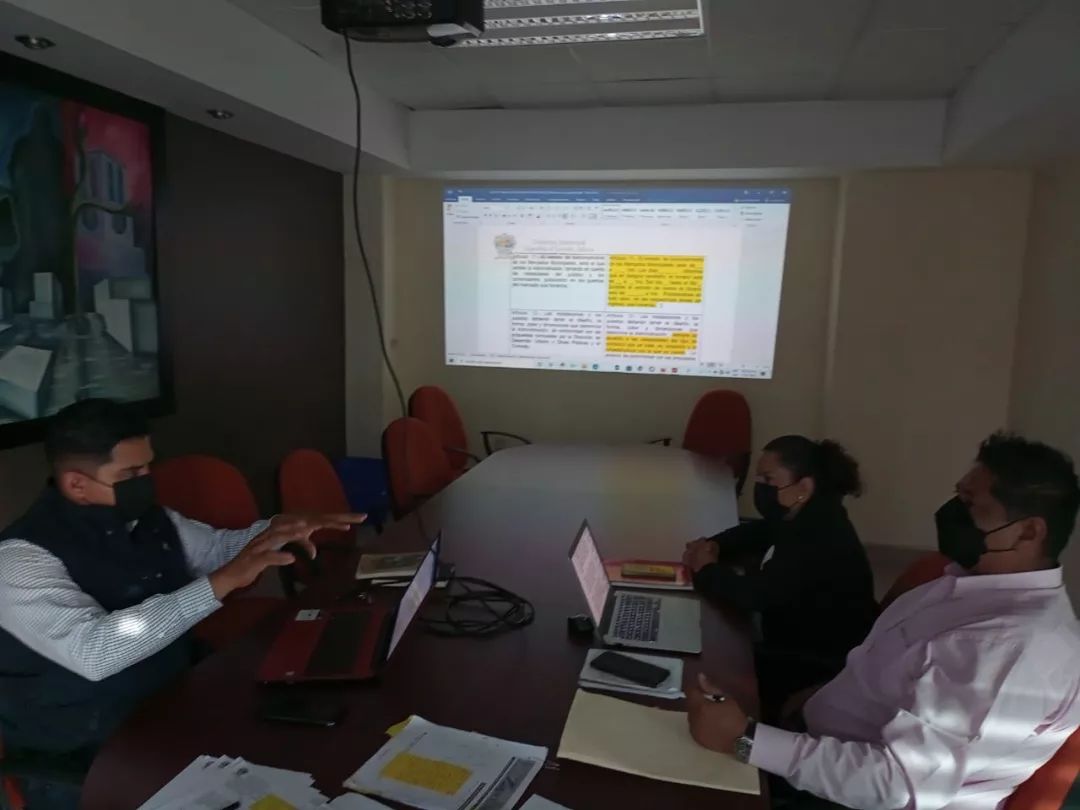 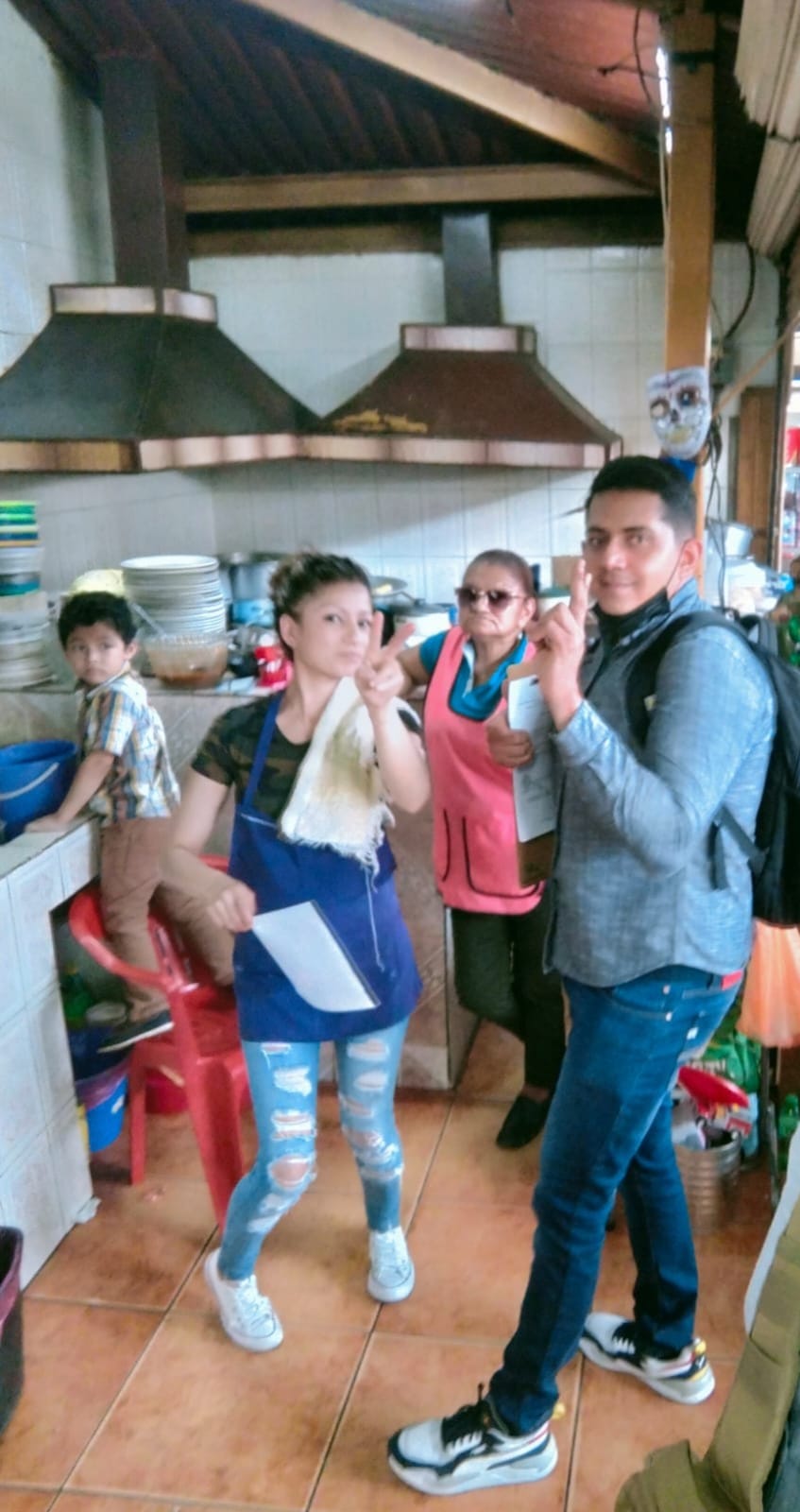 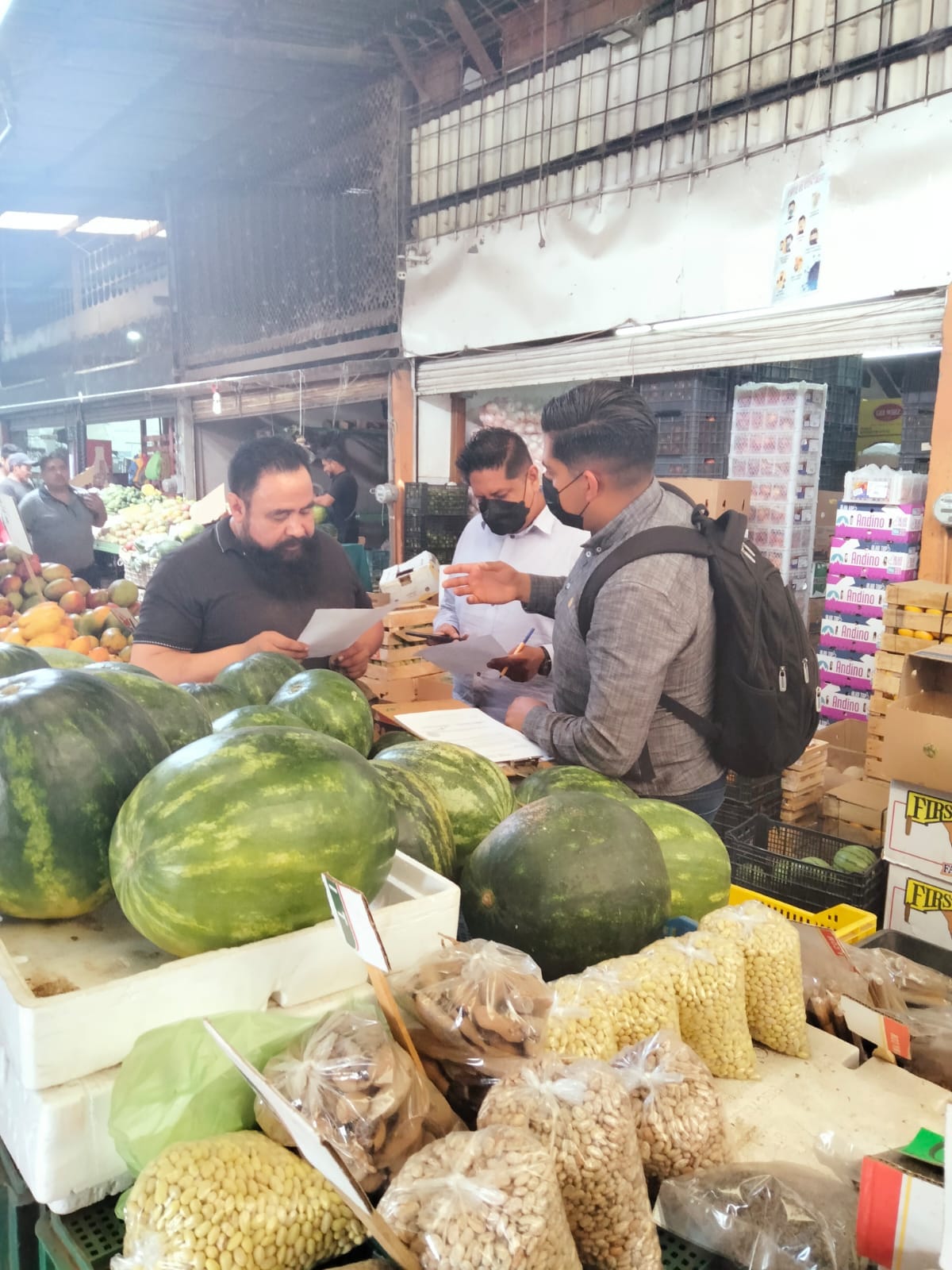 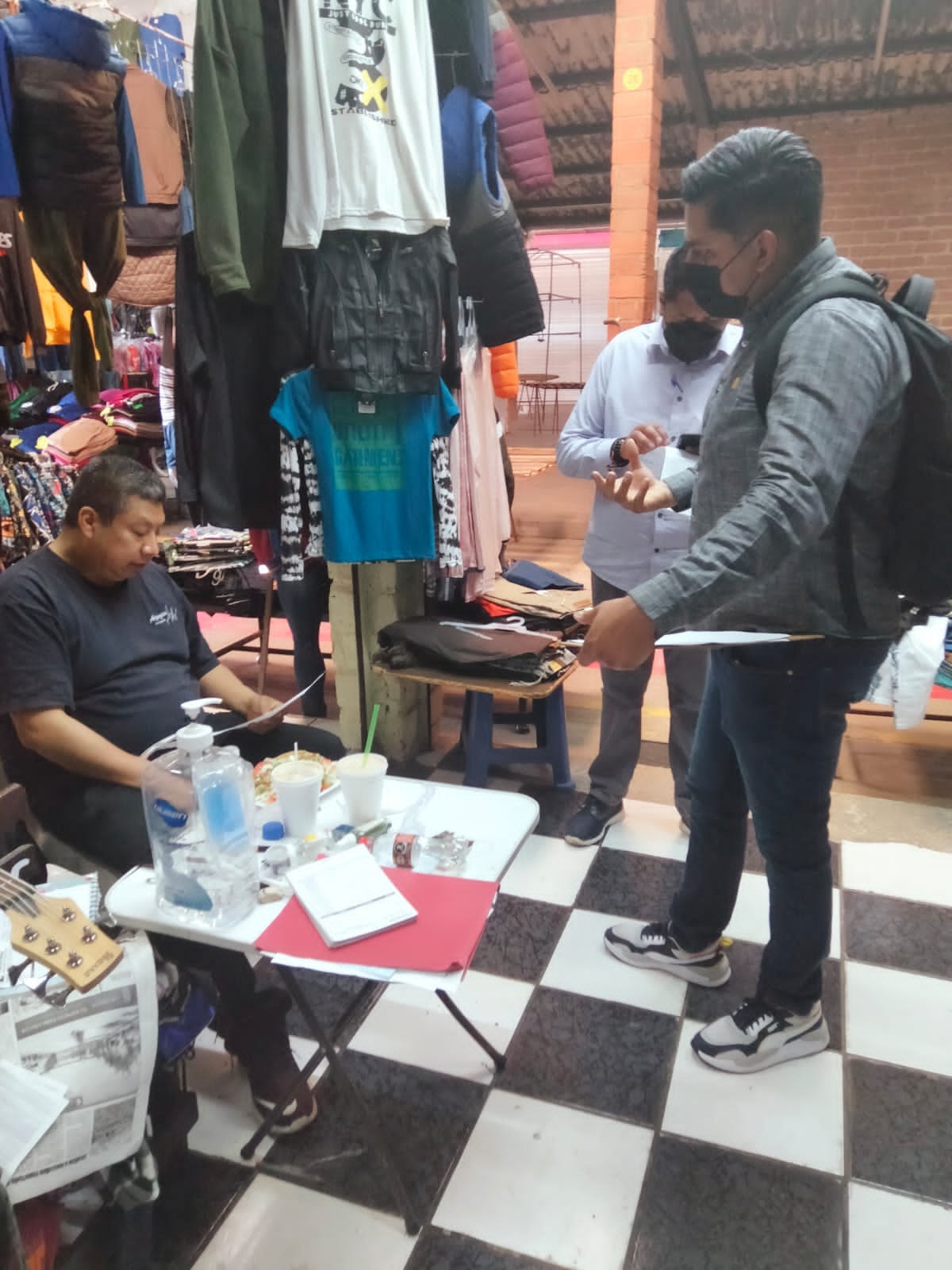 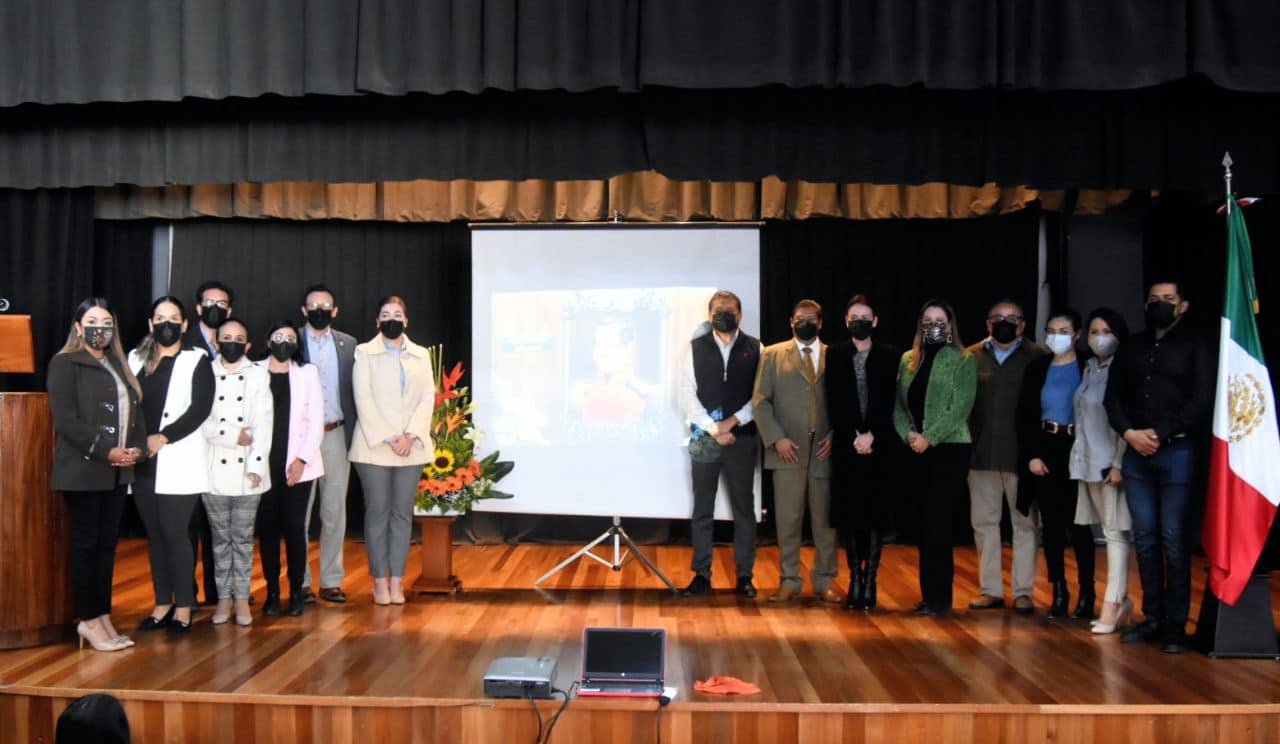 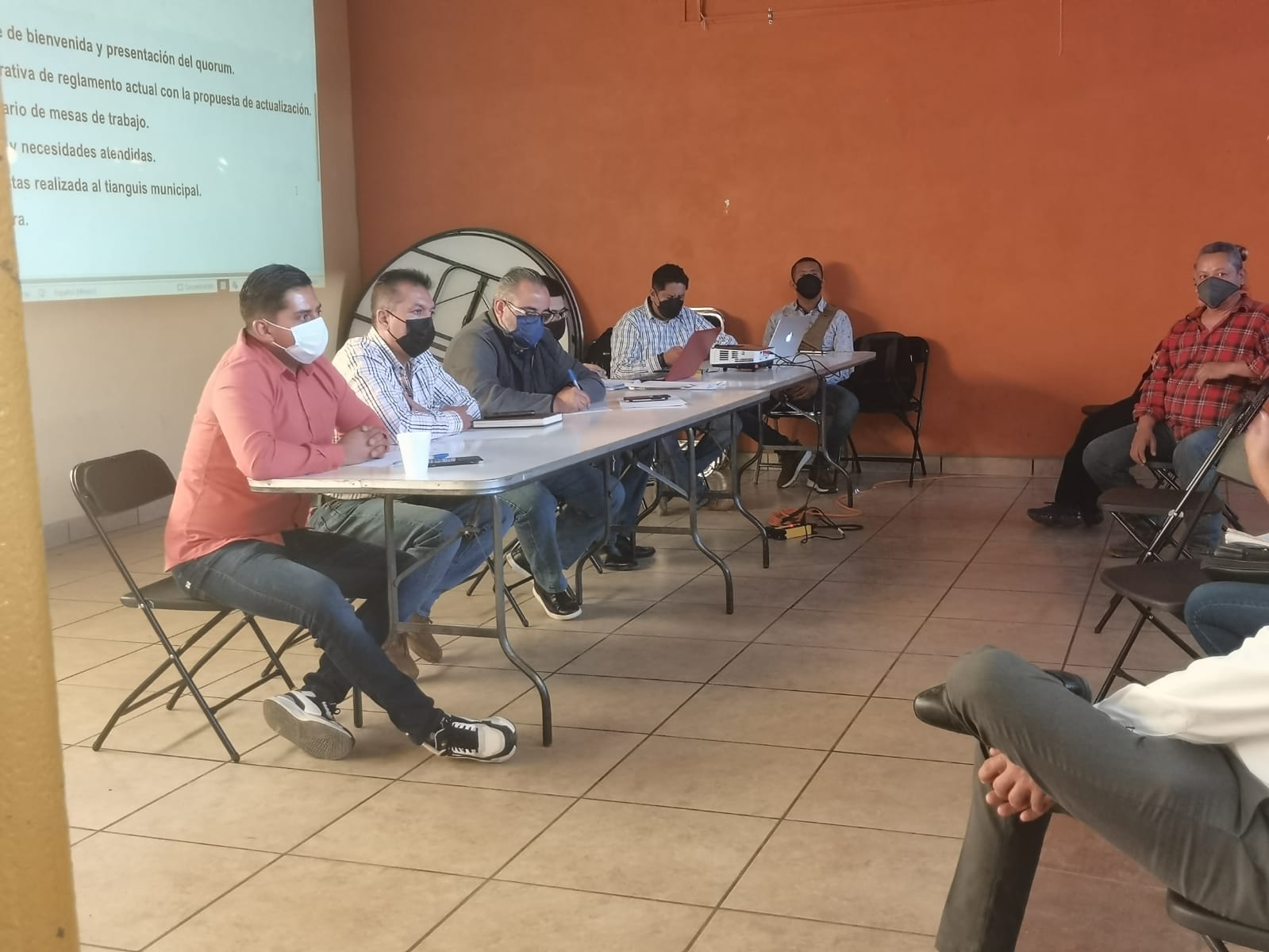 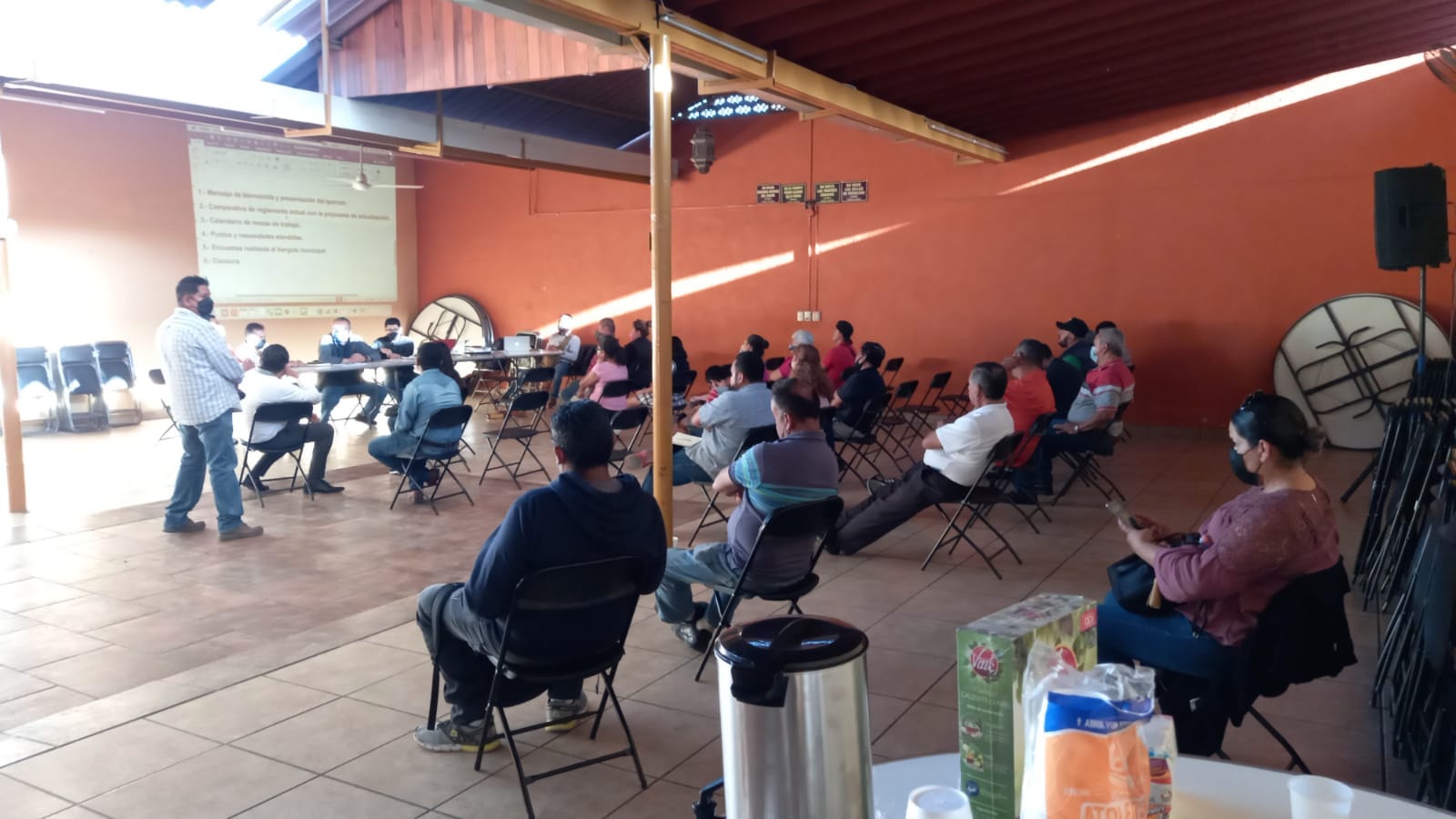 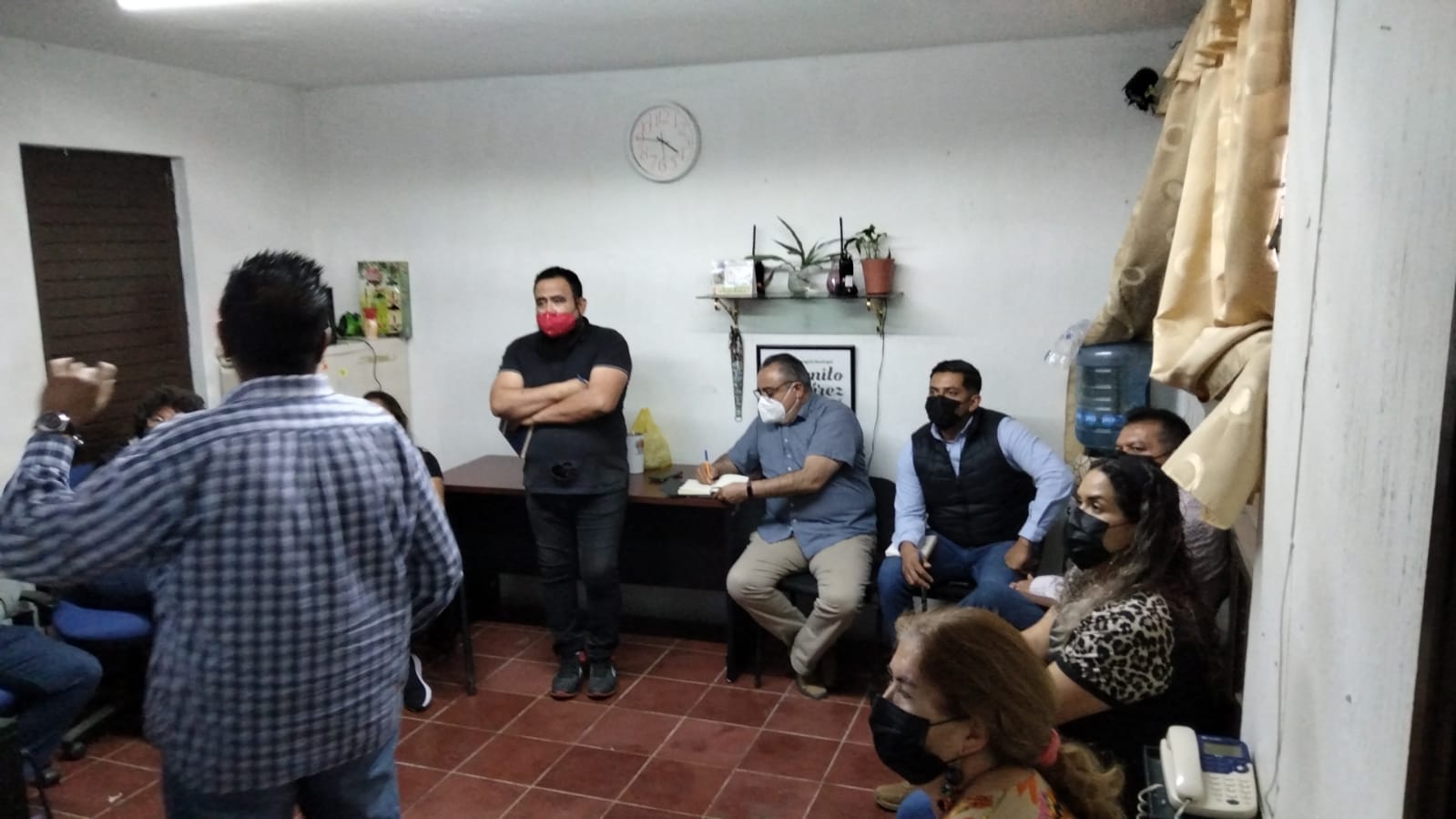 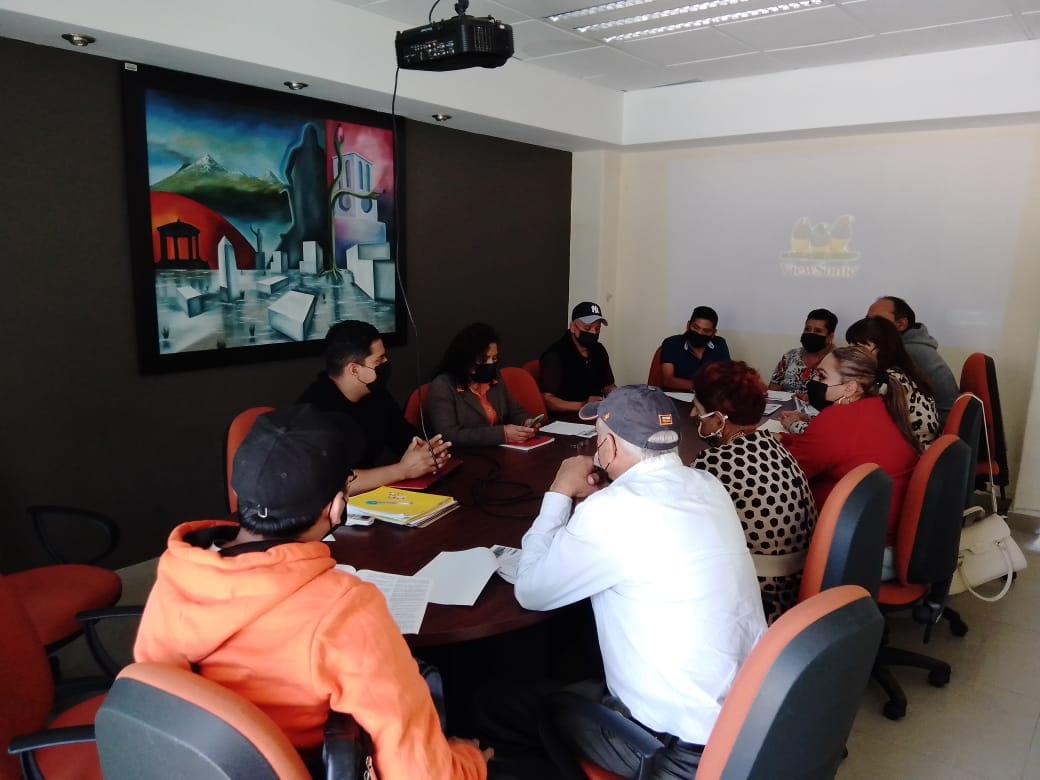 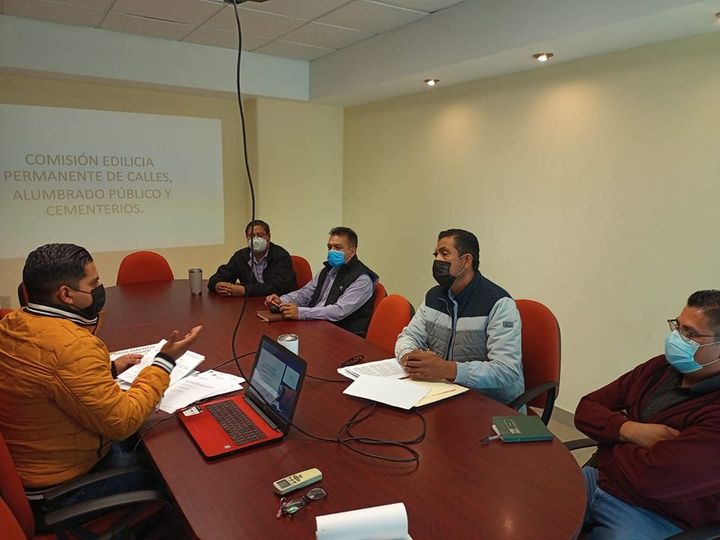 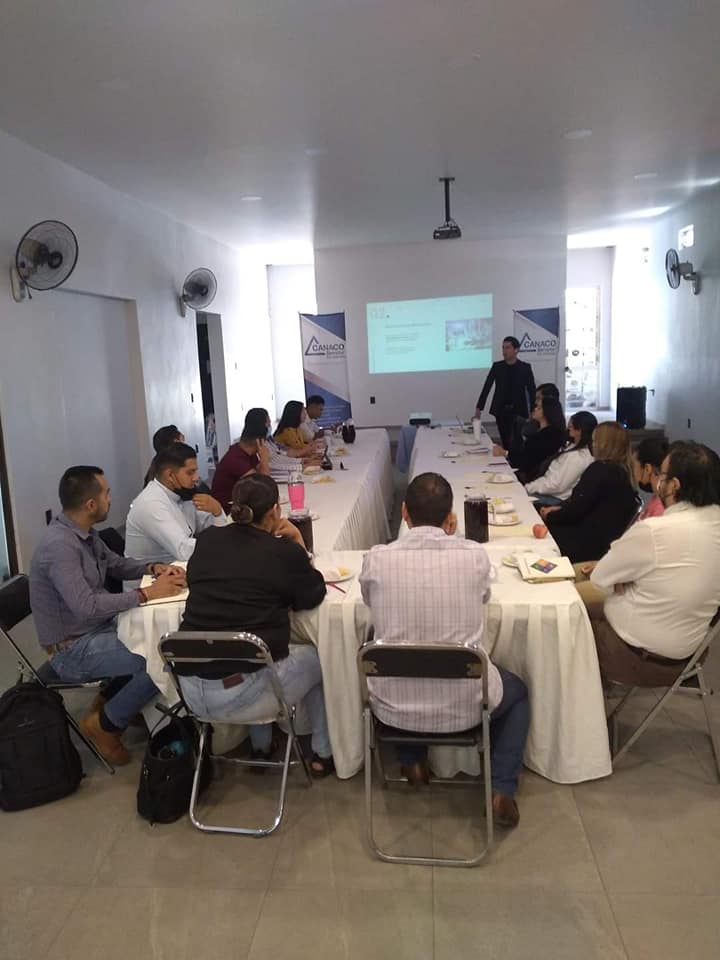 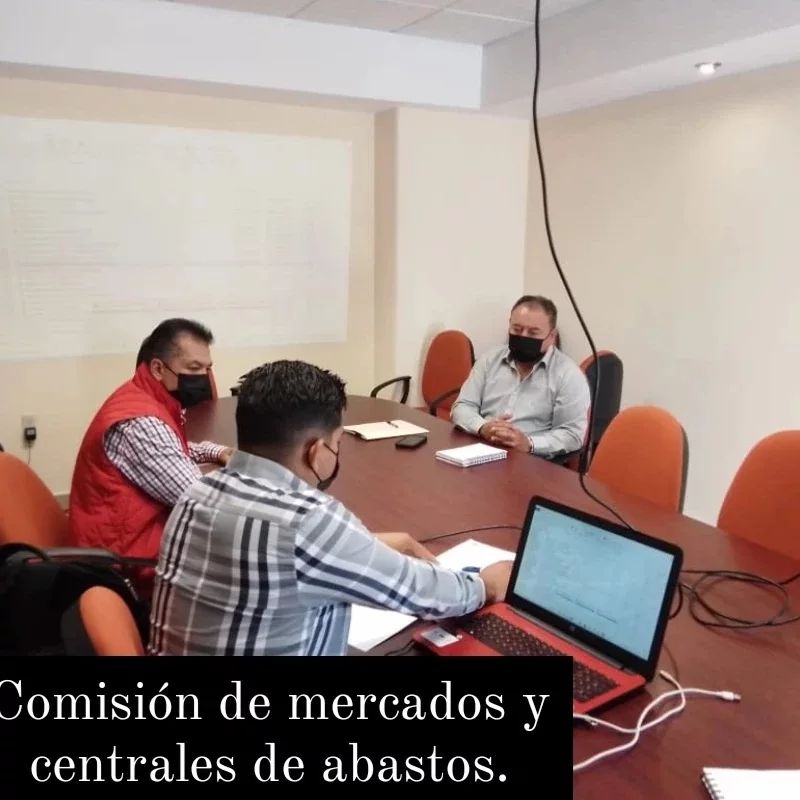 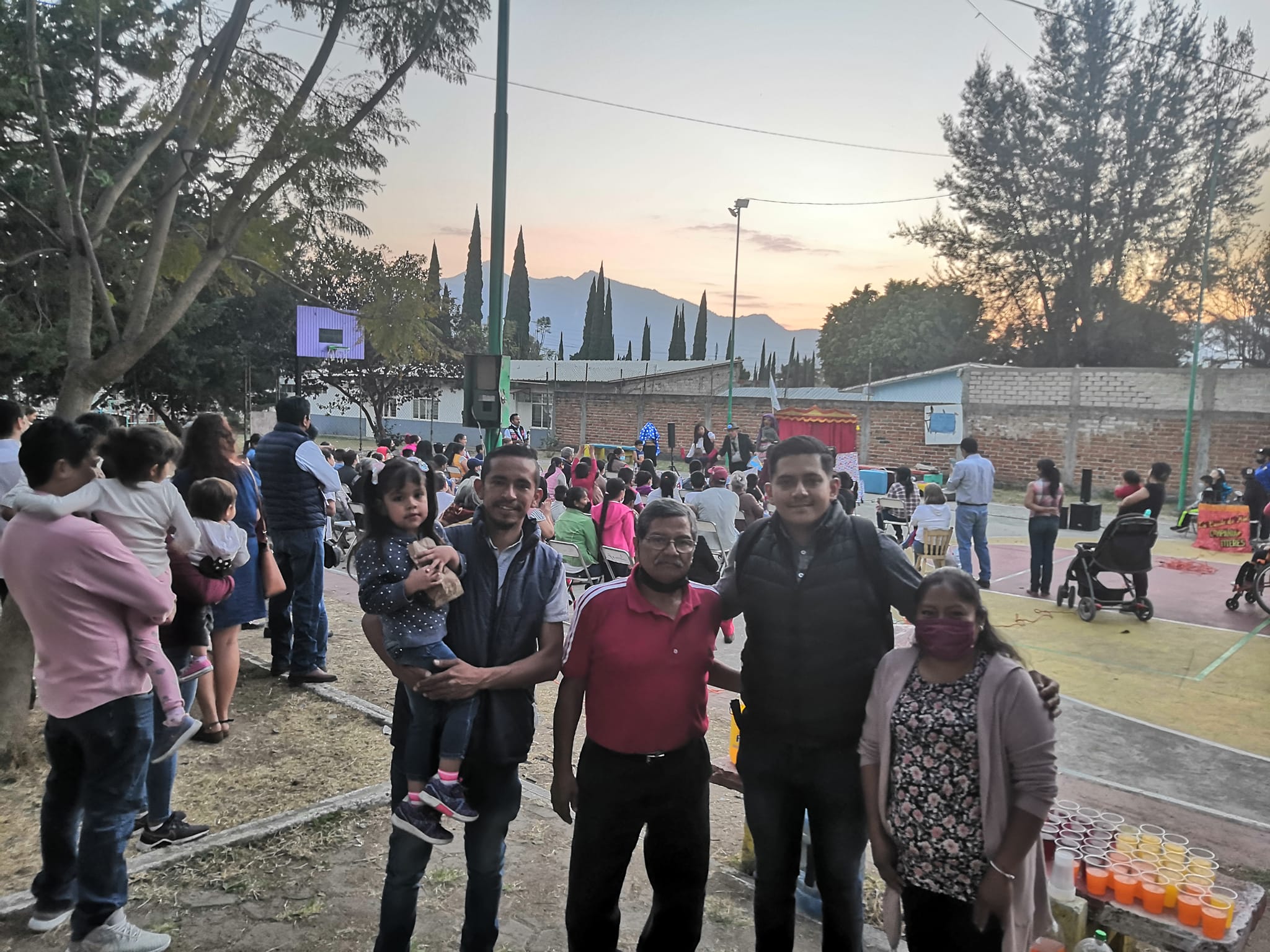 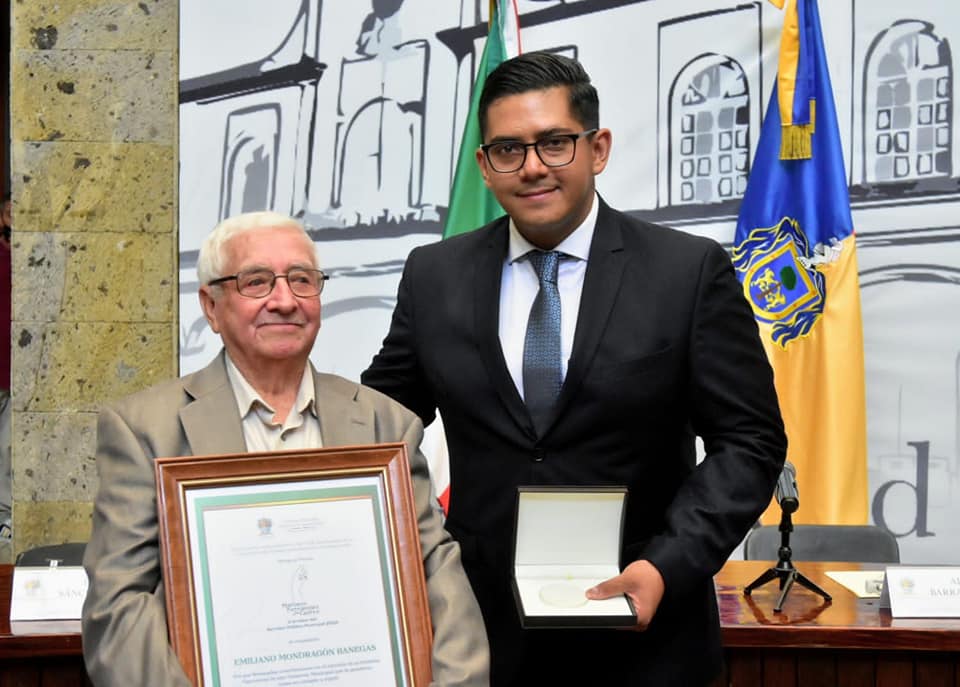 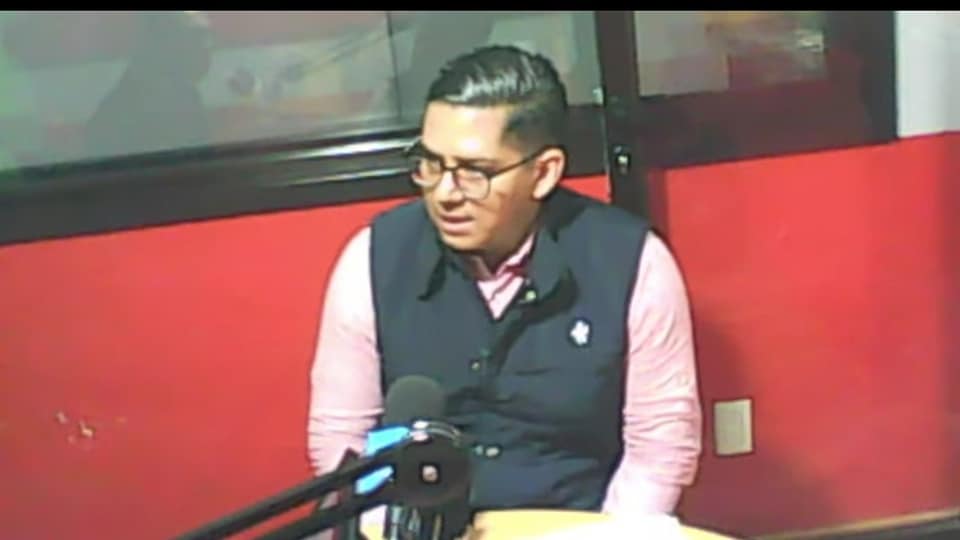 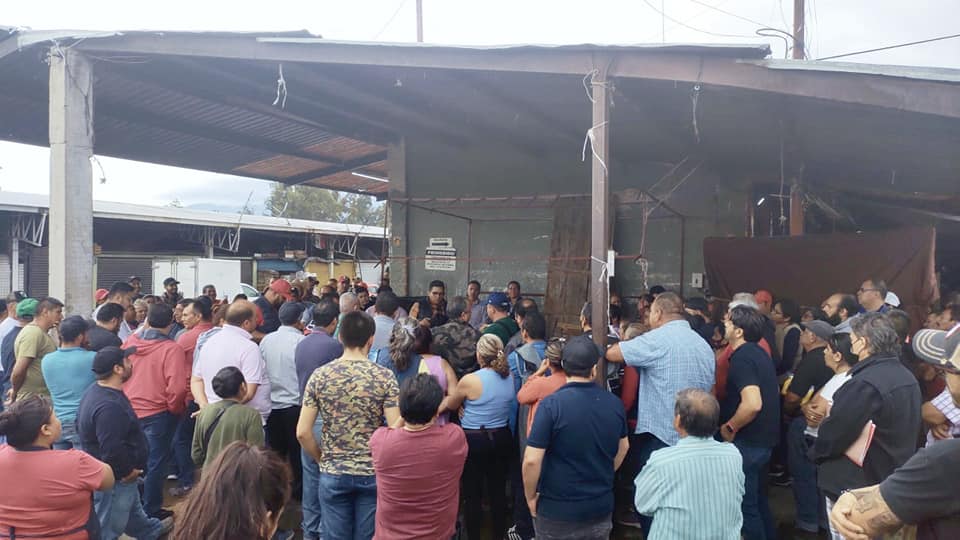 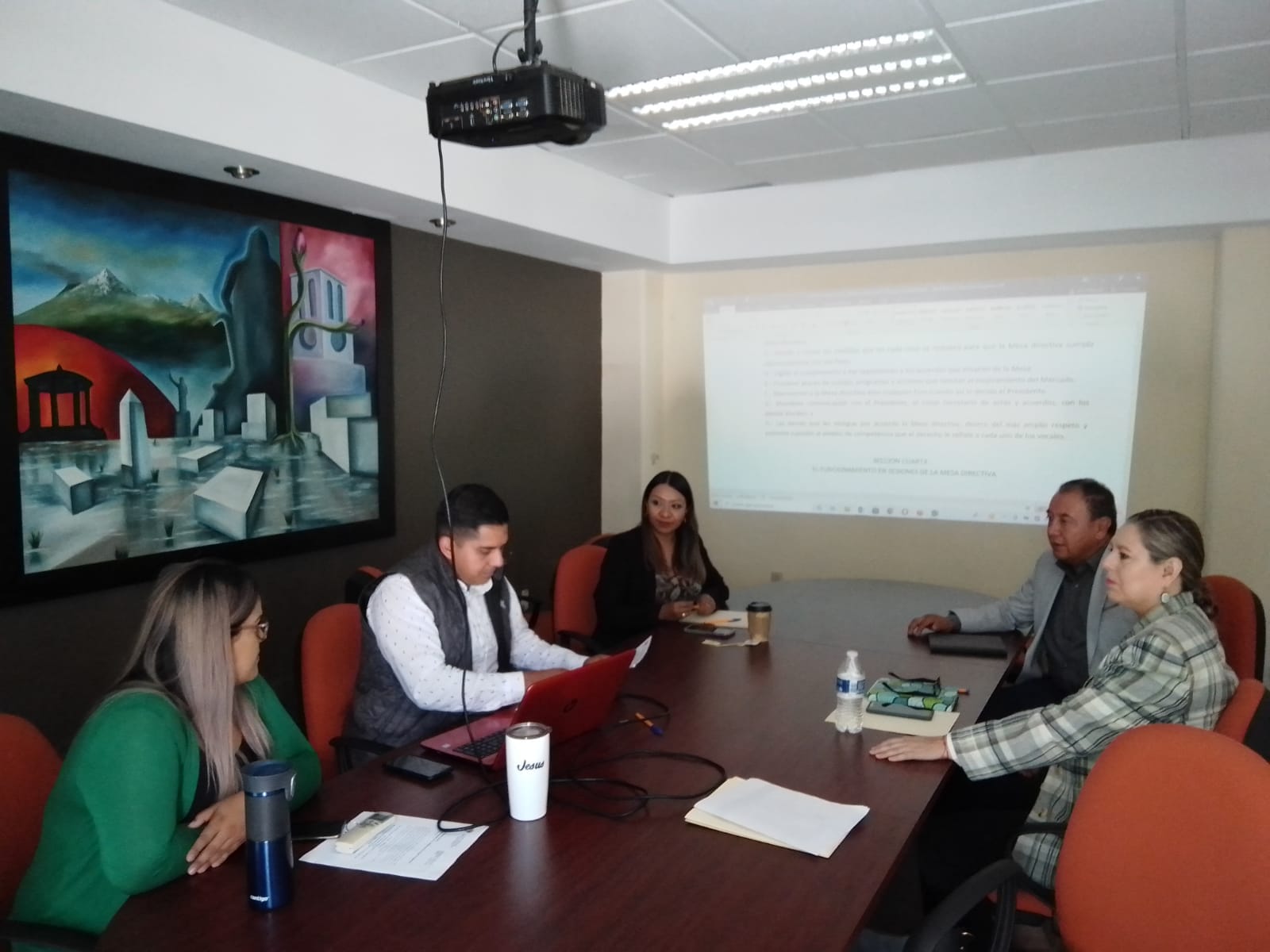 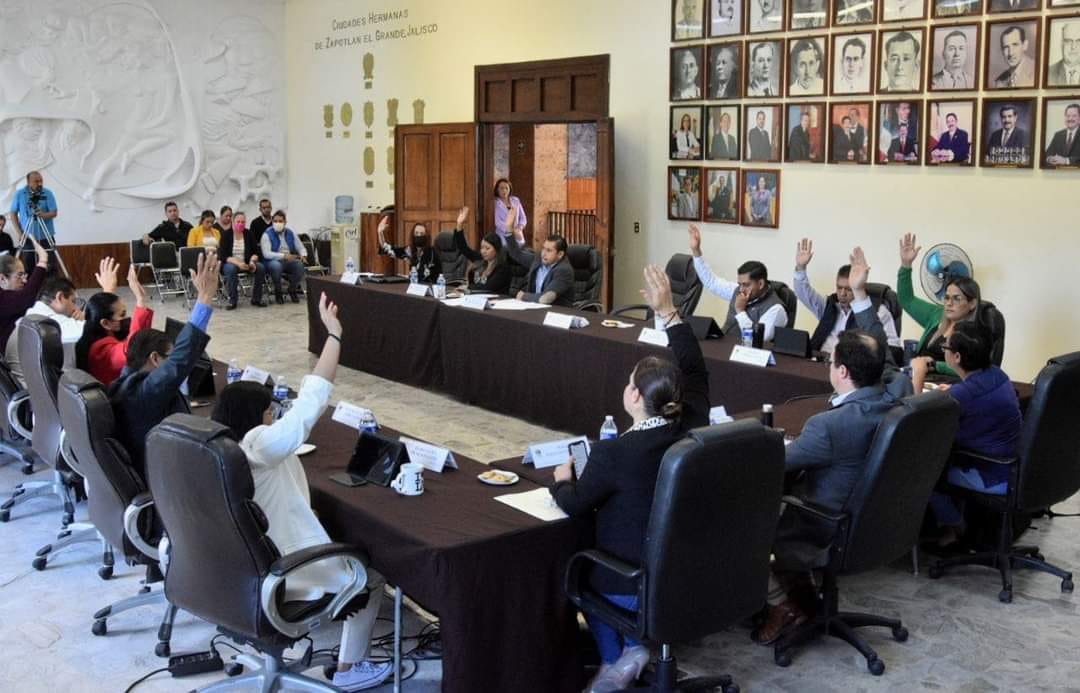 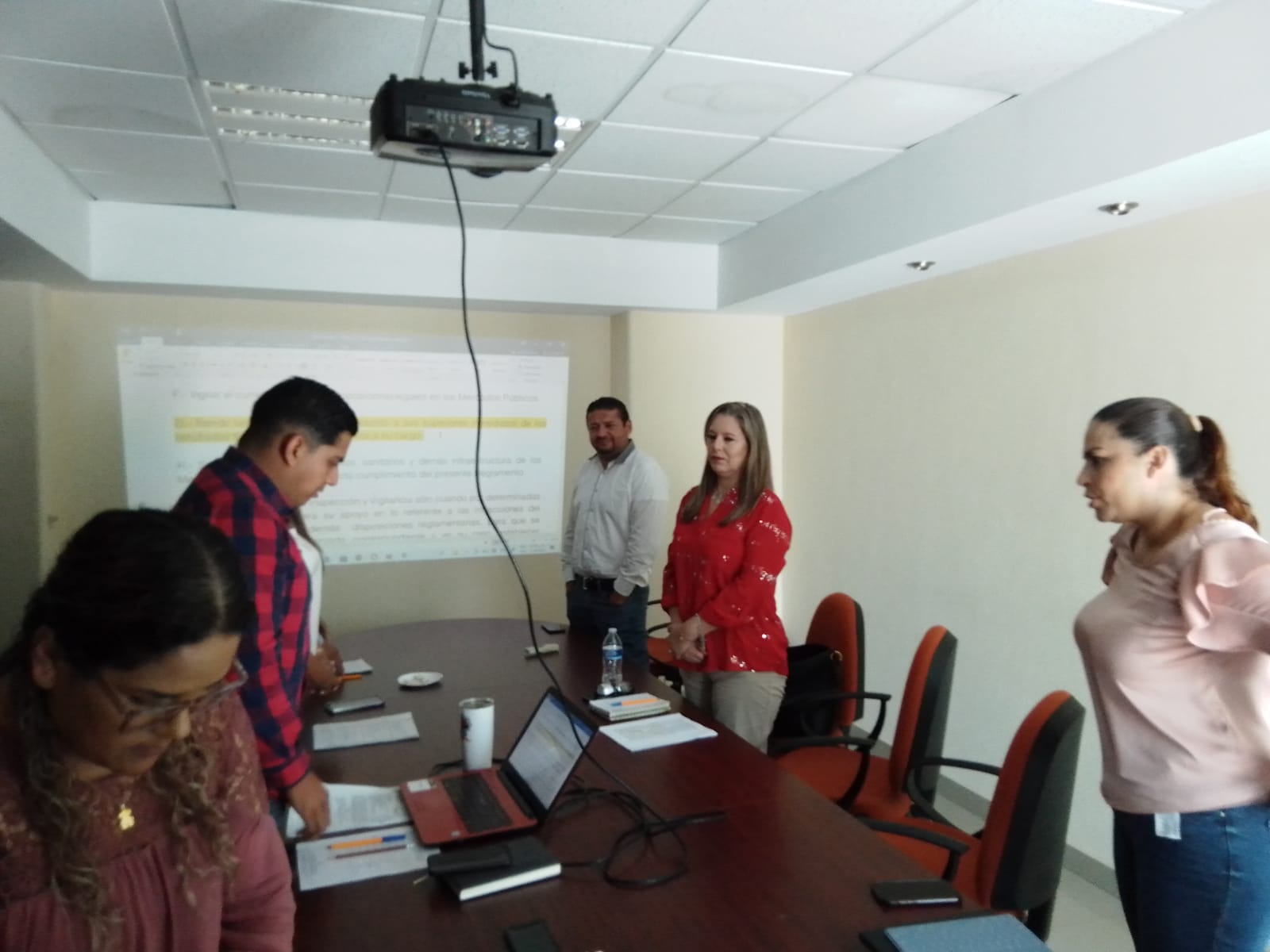 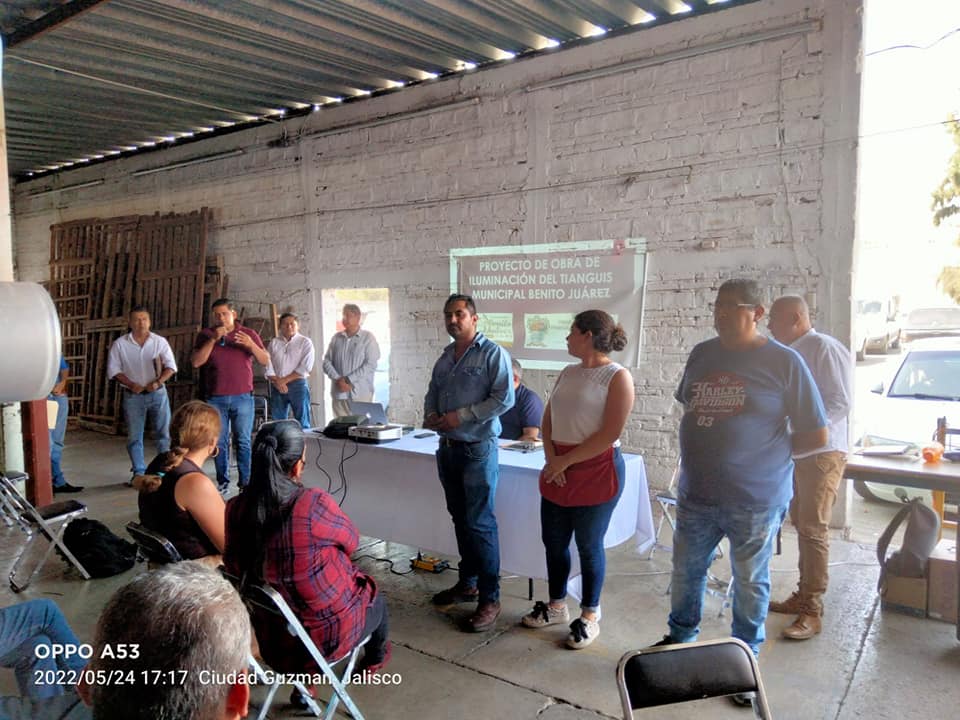 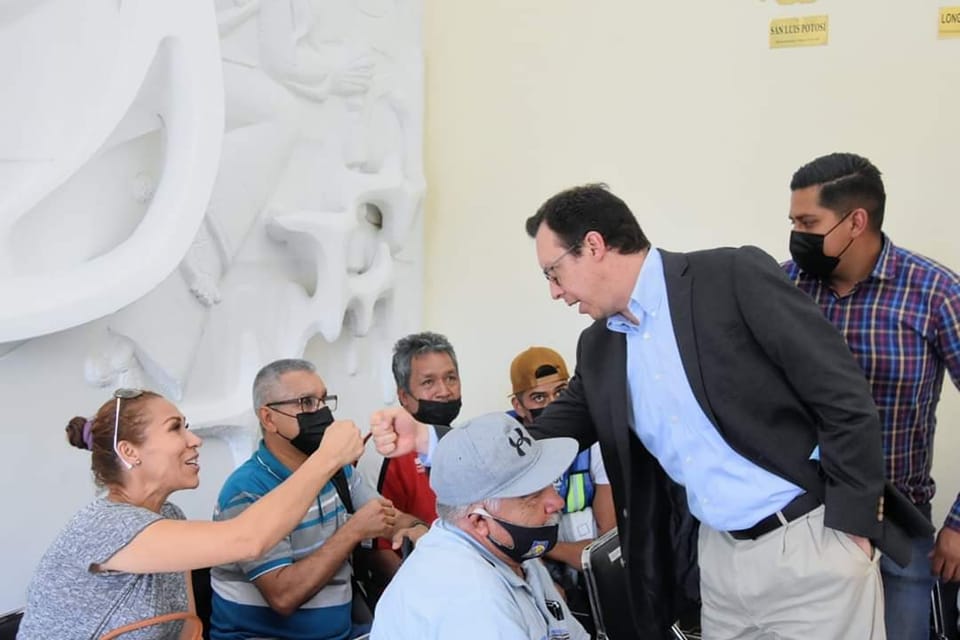 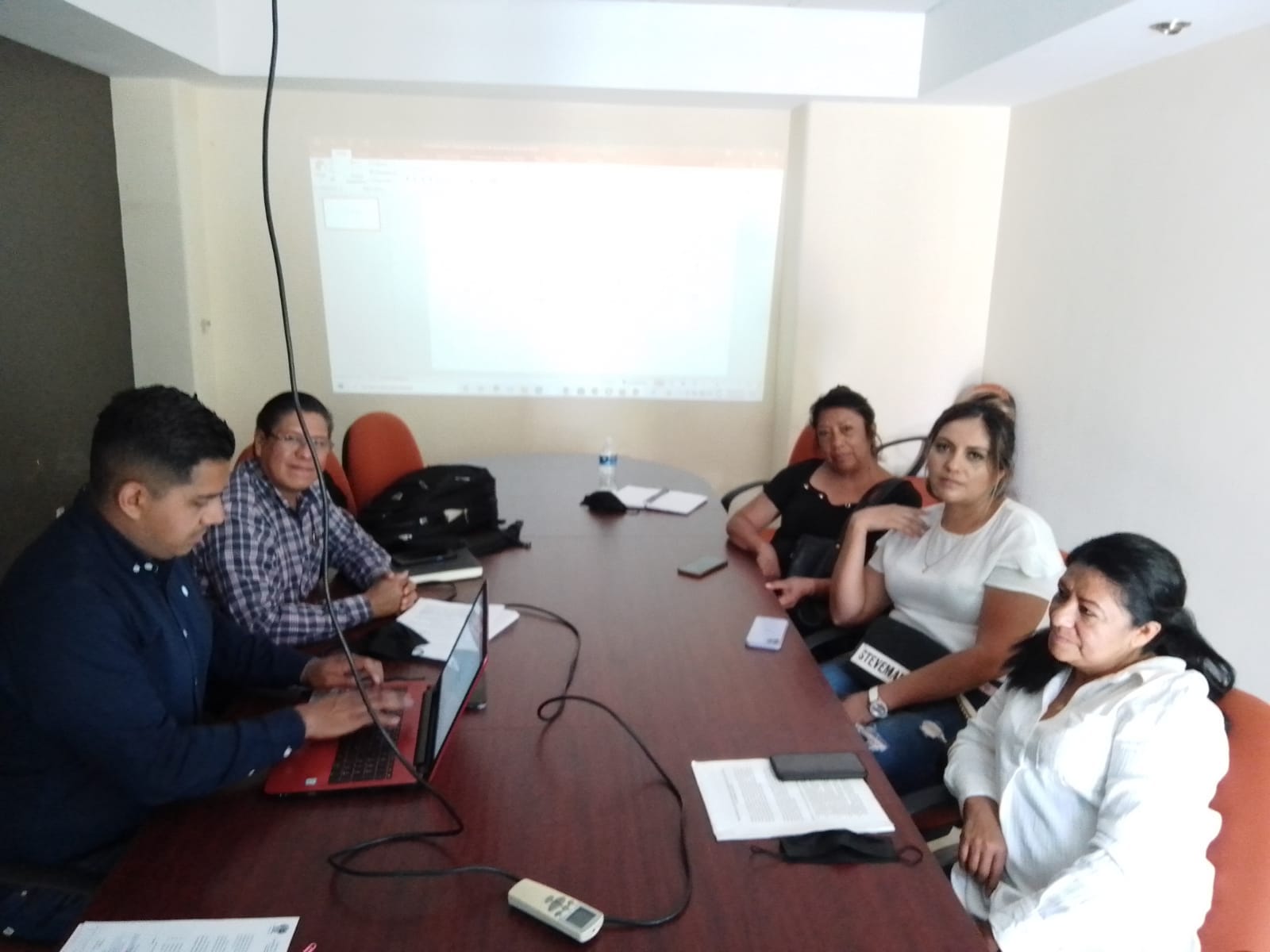 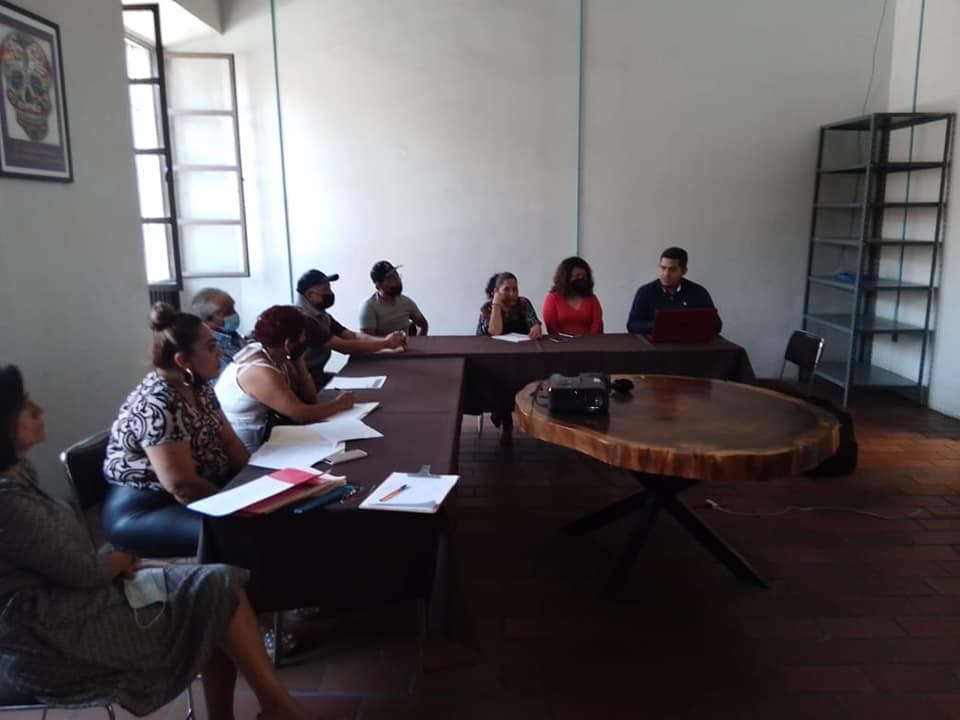 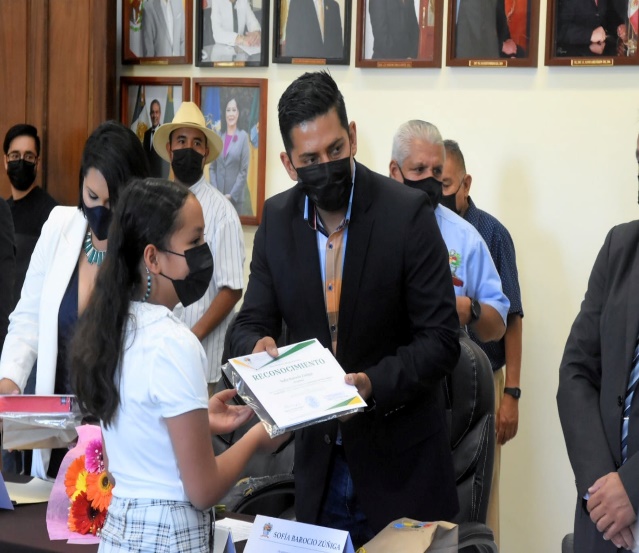 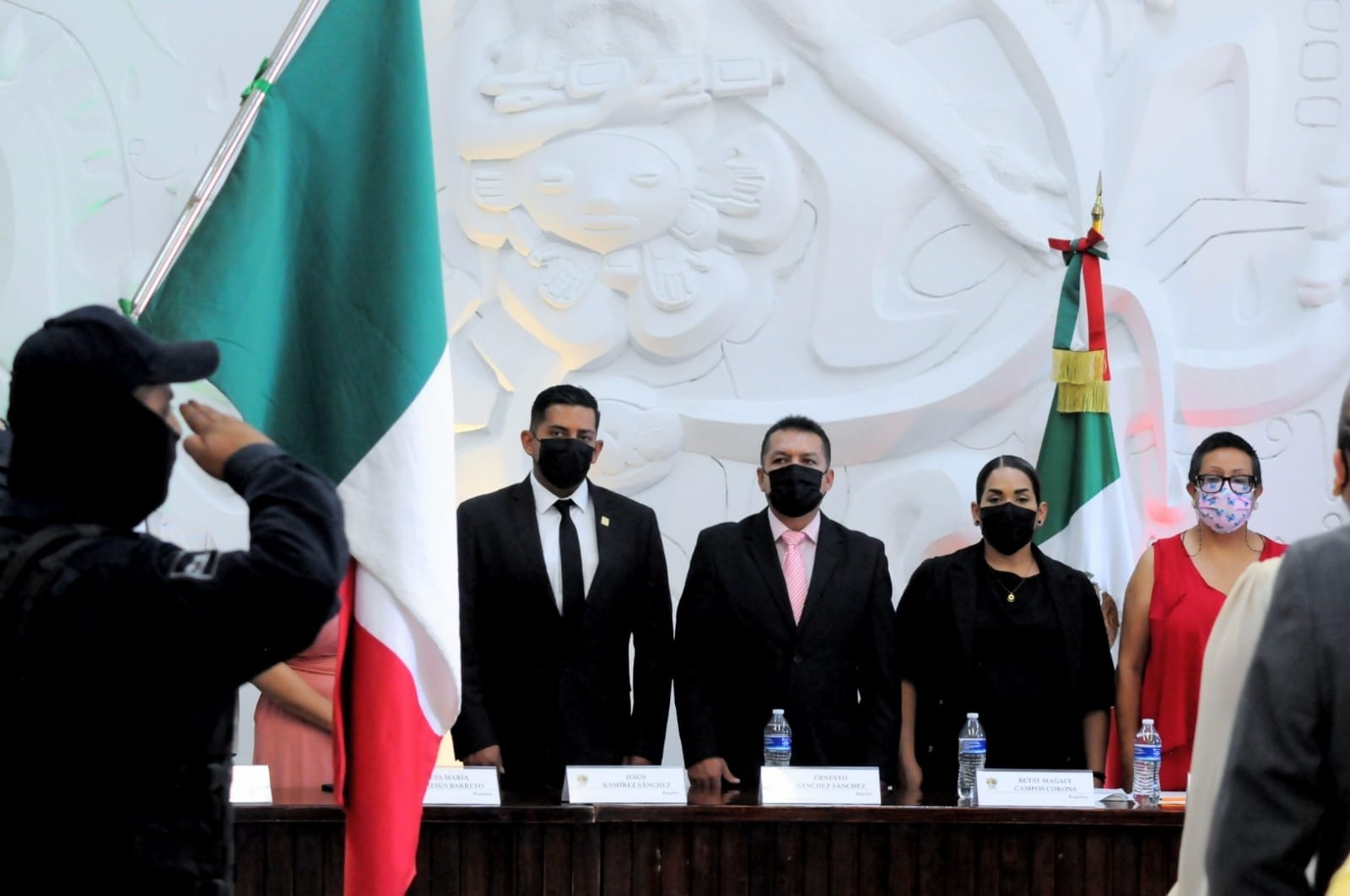 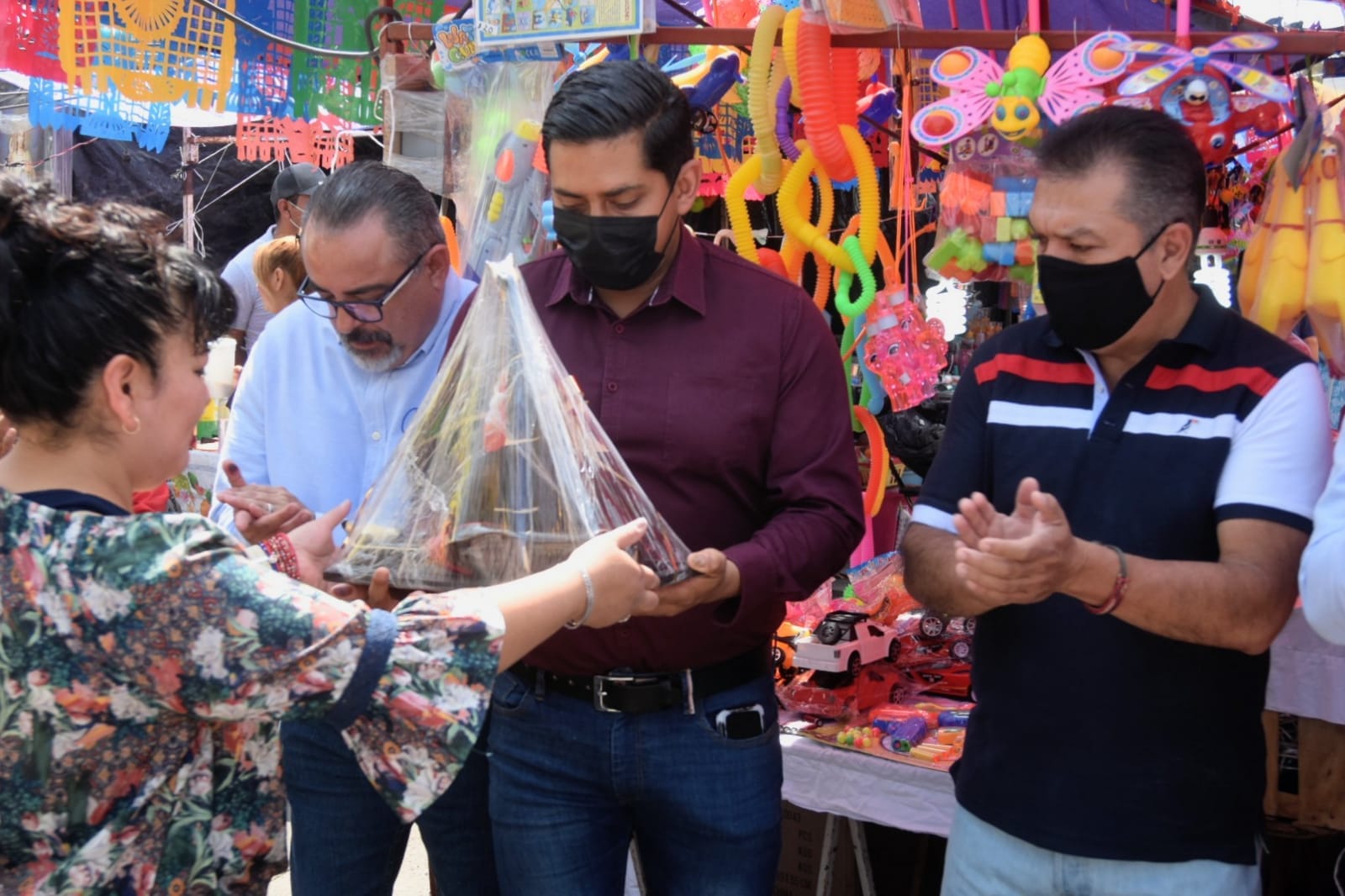 